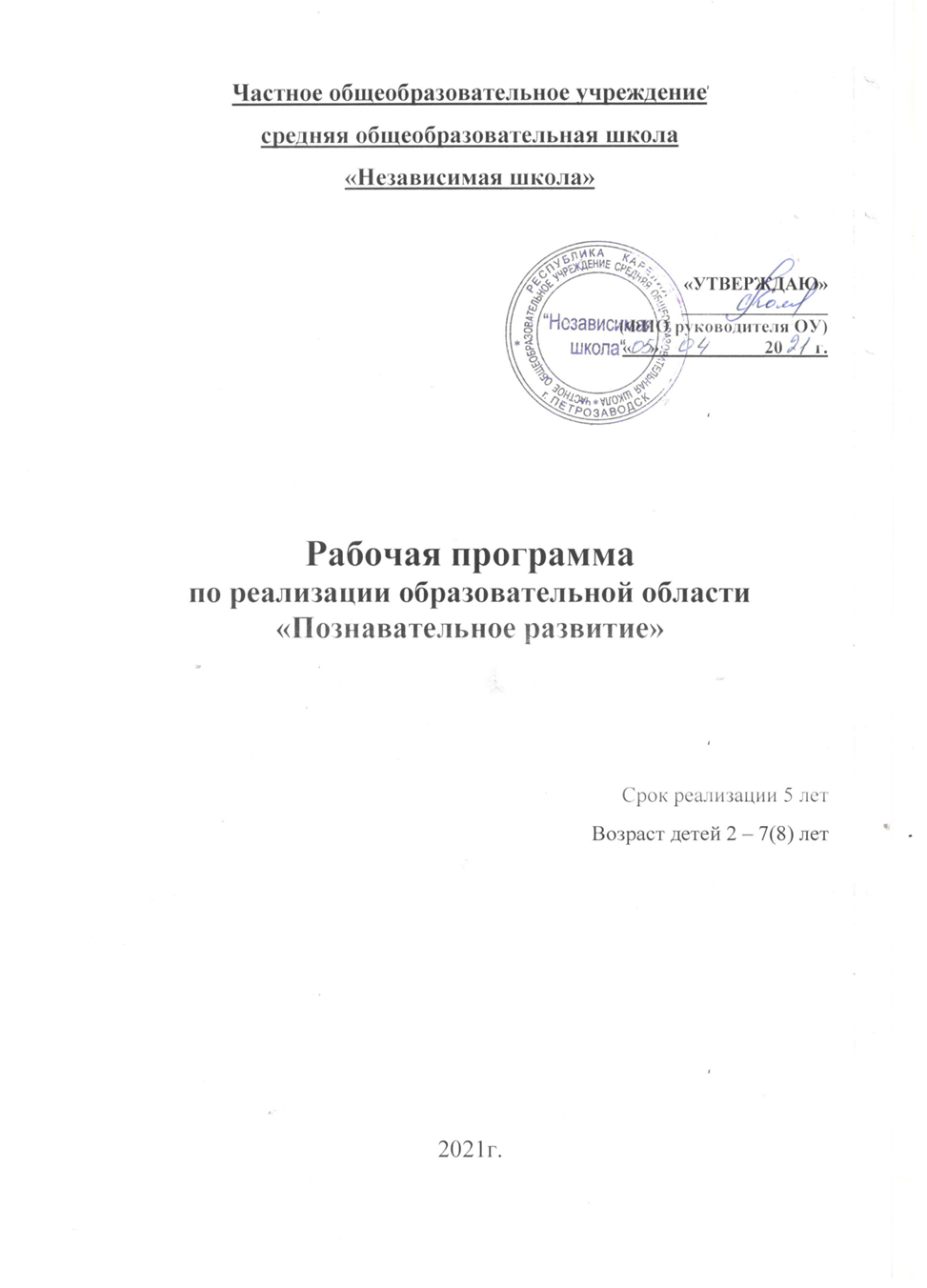 СодержаниеРаздел I        ЦЕЛЕВОЙ РАЗДЕЛ1 Пояснительная записка.1.1. Цель и задачи реализации Программы1.2.   Принципы и подходы к формированию Программы1.3. Особенности организации образовательного процесса в группе (климатические, демографические, национально - культурные и другие) 1.4. Возрастные особенности развития детей.2. Планируемые результаты освоения Программы - целевые ориентирыРаздел II       СОДЕРЖАТЕЛЬНЫЙ РАЗДЕЛОбязательная часть Программы.2.1. Описание образовательной деятельности в соответствии с направлениями развития и образования детей2.2. Комплексное тематическое планирование2.3. Особенности взаимодействия педагогического коллектива с семьями воспитанников.Часть, формируемая участниками образовательных отношений.2.4. Описание вариативных форм, способов, методов и средств реализации ПрограммыРаздел III       ОРГАНИЗАЦИОННЫЙ РАЗДЕЛ Организация жизни и воспитания детей3.1. Режим дня в детском саду 3.2. Объем учебной нагрузки (учебный план)3.3. Особенности организации развивающей предметно-пространственной среды3.4 Обеспечение методическими материалами и средствами обучения и воспитанияРаздел I   ЦЕЛЕВОЙ РАЗДЕЛ1 Пояснительная записка.Рабочая программа по познавательному развитию детей 2-7(8) лет (далее - Программа) разработана в соответствии общеобразовательной программы «Детский сад 2100» на основе основной общеобразовательной программы дошкольного образования частного общеобразовательного учреждения средней общеобразовательной школы «Независимая школа».Программа определяет содержание и организацию образовательной деятельности детей 2-7(8) лет по познавательному развитию частного общеобразовательного учреждения средней общеобразовательной школы «Независимая школа» (Далее ЧОУСОШ «Независимая школа»)Рабочая программа обеспечивает разностороннее гармоничное развитие детей в возрасте от 2 до 7 (8) лет с учётом их возрастных и индивидуальных особенностей по основным направлениям.Реализуемая программа строится на принципе личностно–развивающего и гуманистического характера взаимодействия взрослого с детьми и основывается на комплексно-тематическом принципе построения образовательного процесса. Программа разработана на основе курсов: ознакомление с окружающим миром «Здравствуй, мир!» (авторы Вахрушев А. А., Кочемасова Е. Е.), информатики для дошкольников «Все по полочкам» (авторы Горячев А.В. и Ключ Н.В) и парциальной программы по математике учебно-методического пособия «Игралочка» и «Раз-ступенька, два-ступенька» (авторы Л.Г.Петерсон, Е.Е. Кочемасова). В рабочей программе представлена образовательная область «Познавательное развитие» по разделам: «Ознакомление с окружающим миром», «Информатика» и «Формирование элементарных математических представлений.Данная программа разработана в соответствии со следующими нормативными документами:Федеральным законом от 29 декабря 2012 г. № 273-ФЗ «Об образовании в Российской Федерации»;Постановление Главного государственного санитарного врача Российской Федерации от 28.09.2020 г. № 28 "Об утверждении санитарных правил СП 2.4. 3648-20 "Санитарно-эпидемиологические требования к организациям воспитания и обучения, отдыха и оздоровления детей и молодежи"(Зарегистрирован 18.12.2020 г. № 61573);Профессиональным стандартом педагога. Педагогическая деятельность в дошкольном, начальном общем, основном общем, среднем общем образовании (утвержден приказом Министерства труда и социальной защиты Российской Федерации от 18.10. 2013 № 544н);Приказом Министерства образования и науки Российской Федерации от 17 октября 2013 г. № 1155 «Об утверждении Федерального государственного образовательного стандарта дошкольного образования».Образовательной программой дошкольного отделенияПрограмма определяет содержание и организацию образовательного процесса для детей и направлена на формирование общей культуры, развитие физических, интеллектуальных и личностных качеств, формирование предпосылок учебной деятельности, обеспечивающих социальную успешность, сохранение и укрепление здоровья детей дошкольного возраста.Программа включает обязательную часть и часть, формируемую участниками образовательных отношений. Обе части являются взаимодополняющими и необходимыми с точки зрения реализации требований Федерального государственного образовательного стандарта дошкольного образования.Рабочая программа является стратегической основой действий педагога и выступает в качестве перспективного плана работы группы в режиме развития.Срок реализации программы - 5 лет1.1. Цель и задачи реализации ПрограммыЦель программы предполагает развитие интересов детей, любознательности и познавательной мотивации.Исходя из поставленной цели, формируются следующие задачи:Формировать познавательные действия, становление сознанияРазвивать воображение и творческую активностьФормировать первичные представления о себе, других людях, объектах окружающего мира, о свойствах и отношениях объектов окружающего мира (форме, цвете, размере, материале, звучании, ритме, темпе, количестве, числе, части и целом, пространстве и времени, движении и покое, причинах и следствиях и др.),Формировать первичные представления о малой родине и Отечестве, представлений о социокультурных ценностях нашего народа, об отечественных традициях и праздниках, Формировать первичные представления о планете Земля как общем доме людей, об особенностях ее природы, многообразии стран и народов мира.Укреплять здоровье, приобщать к здоровому образу жизни, развивать двигательную и гигиеническую культуру детей.Реализация задач осуществляется в процессе разнообразных видов деятельности:Образовательная деятельность, осуществляемая в процессе организации различных видов детской деятельности (игровой, коммуникативной, трудовой, познавательно-исследовательской, продуктивной, музыкально-художественной, чтения).Образовательная деятельность, осуществляемая в ходе режимных моментов.Самостоятельная деятельность детей.Взаимодействие с семьями детей по реализации образовательной программы.Таким образом, решение программных задач осуществляется в совместной деятельности взрослых и детей и самостоятельной деятельности детей не только в рамках непосредственно образовательной деятельности, но и при проведении режимных моментов в соответствии со спецификой дошкольного образования.Время НОД и их количество в день регламентируется Программой и СанПиНами. Обязательным элементом каждой НОД является физминутка, которая позволяет отдохнуть, снять мышечное и умственное напряжение. НОД с детьми, в основе которых доминирует игровая деятельность, в зависимости от программного содержания, проводятся фронтально, подгруппами, индивидуально. Такая форма организации НОД позволяет педагогу уделить каждому воспитаннику максимум внимания, помочь при затруднении, побеседовать, выслушать ответ.При выборе методик обучения предпочтение отдается развивающим методикам, способствующим формированию познавательной, социальной сфере развития. Для гарантированной реализации государственного образовательного стандарта в четко определенные временные рамки образовательная нагрузка рассчитывается на 8 месяцев, без учета первой половины сентября, новогодних каникул, второй половины мая и трех летних месяцев.Оценка эффективности образовательной деятельности осуществляется с помощью мониторинга достижения детьми планируемых результатов освоения Программы. В процессе мониторинга исследуются физические, интеллектуальные и личностные качества ребенка путем наблюдений за ребенком, бесед, критериально-ориентированных методик не тестового типа и др. Такое сочетание низко формализованных и высоко формализованных методов обеспечивает объективность и точность получаемых данных.1.2. Принципы и подходы к формированию ПрограммыСодержание Программы соответствует основным положениям возрастной психологии и дошкольной педагогики и выстроено по принципу развивающего образования, целью которого является развитие ребенка и обеспечивает единство воспитательных, развивающих и обучающих целей и задач.Программа разработана в соответствии с принципами и подходами, определёнными Федеральными государственным стандартом к структуре основной общеобразовательной программы дошкольного образования:Программа строится на основании следующих принциповПринцип развивающего образования (главной целью дошкольного образования является развитие личности ребенка).Принцип научной обоснованности и практической применимости (содержание программы должно соответствовать основным положениям возрастной психологии и дошкольной педагогики, при этом иметь возможность реализации в массовой практике дошкольного образования)Принцип психологической комфортности (предполагает психологическую защищённость ребёнка, обеспечение эмоционального комфорта, создание условий для самореализации.)Принцип целостности содержания образования (представление дошкольника о предметном и социальном мире должно быть единым и целостным).Принцип систематичности (предполагает наличие единых линий развития и воспитания).Комплексно-тематический принцип построения образовательного процесса (объединение комплекса различных видов специфических детских деятельностей вокруг единой «темы»); Тесная взаимосвязь и взаимозависимость с интеграцией детских деятельностей.Принцип интеграции содержания дошкольного образования в соответствии с возрастными возможностями и особенностями детей, спецификой и возможностями образовательных областей (связанность, взаимопроникновение и взаимодействие отдельных образовательных областей, обеспечивающее целостность образовательного процесса)Принцип обучения деятельности (новое знание вводится не в готовом виде, а через самостоятельное «открытие» его детьми)Принцип минимакса (обеспечивает возможность разноуровневого обучения детей, продвижения каждого ребенка своим темпом)Принцип вариативности (у детей формируется потребность осуществлять собственный выбор и им систематически предоставляется возможность выбора)Принцип участия семьи в образовании ребенка, т.е. родители должны стать равноправными и равно ответственными партнёрами педагогов, принимающими решения во всех вопросах развития и образования, сохранений здоровья и безопасности их детей;Изложенные выше принципы отражают современные научные взгляды на основы организации развивающего обучения. Они не только обеспечивают решение задач интеллектуального и личностного развития детей, формирования у них познавательных интересов и творческого мышления, но и способствуют сохранению и поддержке здоровья.В Программе учитываются следующие подходы:1) Личностно-ориентированный подход - ставит в центр образовательной системы личность ребенка, развитие его индивидуальных способностей.В рамках личностно-ориентированного подхода перед педагогом стоят следующие задачи - помочь ребенку в осознании себя личностью, выявление, раскрытие его творческих возможностей, способствующих становлению самосознания и обеспечивающих возможность самореализации и самоутверждения.2) Деятельностный подход - предполагает, что в основе развития ребенка лежит не пассивное созерцание окружающей действительности, а активное и непрерывное взаимодействие с ней.Совместная деятельность ребенка и взрослого выстраивается на основе сотрудничества, ребенок, если и не равен, то равноценен взрослому и активен не менее взрослого.Организация образовательного процесса осуществляется в различных, адекватных дошкольному возрасту формах, выстраивается с учетом потребностей и интересов детей. Основной мотив участия (неучастия) ребенка в образовательном процессе – наличие (отсутствие) интереса.В рамках деятельностного подхода перед педагогом стоят следующие задачи:создавать условия, обеспечивающие позитивную мотивацию детей, что позволяет сделать их деятельность успешной; учить детей самостоятельно ставить перед собой цель и находить пути и средства ее достижения;создавать условия для формирования у детей навыков оценки и самооценки.1.3. Особенности организации образовательного процесса в группе (климатические, демографические, национально - культурные и другие)Обучение и воспитание в ДОУ осуществляется на русском языке.Основной контингент воспитанников проживает в условиях города.Реализация регионального компонента осуществляется через знакомство с национально-культурными особенностями Карелии. Знакомясь с родным краем, его природой и достопримечательностями, ребенок учится осознавать себя, живущим в определенный временной период, в определенных этнокультурных условиях. Данная информация реализуется через целевые прогулки, беседы, проекты.Климатические особенности:При организации образовательного процесса учитываются климатические особенности региона. Карелия - север России: время начала и окончания тех или иных сезонных явлений (листопад, таяние снега и т. д.) и интенсивность их протекания; состав флоры и фауны; длительность светового дня; погодные условия и т. д.;Основными чертами климата являются: холодная зима и теплое лето.В режим дня группы ежедневно включены бодрящая гимнастика, упражнения для профилактики плоскостопия, дыхательная гимнастика. В холодное время года прогулки проходят на открытом воздухе. В теплое время года – жизнедеятельность детей, преимущественно, организуется на открытом воздухе.Исходя из климатических особенностей региона, график образовательного процесса составляется в соответствии с выделением двух периодов:1. холодный период: учебный год (сентябрь-май, составляется определенный режим дня и расписание непосредственно образовательной деятельности);2. теплый период (июнь-август составляется режим дня на летний период).Образовательный процесс детского сада строится с учетом важности эмоционального фактора для позитивной социализации ребенка. В связи с важностью эмоционального фактора для процесса социального развития ребенка особое внимание необходимо обращать на индивидуальные различия в эмоциональных проявлениях, эмоциональных переживаниях, эмоциональной экспрессии и эмоциональном поведении. От того, как это проявляется в ребенке, зависит успешность социализации, формирование его личностных черт и интеллектуальное развитие. Чувственное переживание эмоции одновременно мотивирует человека на определенные действия: положительные эмоции способствуют конструктивному взаимодействию. Развивающая среда способствует эмоциональному благополучию ребенка, формирует чувство защищенности и уверенности в себе, обеспечивает влияние на эмоциональную атмосферу образовательного процесса через такие компоненты среды как: эмоционально-поддерживающий, т.е. отношения между участниками совместной жизнедеятельности; эмоционально-стабилизирующий, т.е. режимные моменты, организующие процесс пребывания ребенка в группе детского сада; эмоционально-настраивающий, т.е. внешняя обстановка (цветовое решение, удобство мебели и пр.); эмоционально-активизирующий, т.е. организация занятости воспитанников (игры, занятия, «сюрпризные» моменты и пр.); эмоционально-тренирующий, т.е. проведение психогимнастических игр и упражнений с воспитанниками.1.4. Возрастные особенности развития детей.2-3 годаРаннее детство — особый период становления органов и систем ребёнка, и прежде всего функций его мозга. Доказано, что функции коры головного мозга развиваются в результате взаимодействия организма с окружающей средой. Особенно интенсивно это происходит в первые три года жизни. В этот период наблюдается максимальный темп формирования предпосылок, обусловливающих все дальнейшее развитие организма. На втором-третьем году ребёнок овладевает всеми видами основных движений: ходьбой, бегом, лазаньем, бросанием, прыжками. У ребёнка совершенствуется нервная система, поэтому его работоспособность заметно увеличивается, период бодрствования достигает 6–6,5 ч в день. Существенной особенностью раннего детства является взаимосвязь и взаимозависимость состояния здоровья, физического и нервно-психического развития детей. Крепкий, физически полноценный ребёнок не только меньше подвергается заболеваниям, но и лучше развивается психически. Но даже незначительные нарушения в состоянии здоровья малыша влияют на его эмоциональную сферу. Для каждого здорового ребёнка в первые три года жизни характерна высокая степень ориентировочных реакций на все окружающее. Эта возрастная особенность стимулирует так называемые сенсомоторные потребности. Доказано, что, если дети ограничены в получении информации и переработке её в соответствии с возрастными возможностями, темп их развития более замедленный. Поэтому важно, чтобы жизнь малышей была разнообразной, богатой впечатлениями. Сенсорные (чувственные) потребности вызывают и высокую двигательную активность ребёнка, а движение — естественное состояние малыша, способствующее его интеллектуальному развитию. Особое значение в раннем детстве приобретают эмоции, так необходимые при проведении режимных процессов — кормлении, бодрствовании ребёнка, формировании его поведения и навыков, обеспечении его всестороннего развития. Интерес к окружающему в раннем детстве является непроизвольным и в значительной степени обусловлен социально. Заставить малыша смотреть или слушать невозможно, однако заинтересовать его можно многим, поэтому в обучении детей раннего возраста особую роль играют положительные эмоции. К концу третьего года жизни малыш становится младшим дошкольником. Это период, когда особенно ясно выступает связь поведения и развития ребёнка со второй сигнальной системой, ребёнок осознает себя как личность. Взрослый оценивает достижения ребёнка, одобрение и похвала рождают у малыша чувство гордости – личностного новообразования раннего детства. Под влиянием оценки взрослого ребёнок начинает осознавать критерии успешности или не успешности своей деятельности. Хотя предметная деятельность по-прежнему занимает ведущее место в развитии ребёнка, но приобретает новые черты – с каждым днём он становится все более самостоятельным и умелым. Стремление к самостоятельности – это ведущая тенденция в развитии ребёнка третьего года жизни. Ребёнок сам ставит перед собой задачу, но её исполнение пока невозможно без помощи взрослого, который помогает удерживать цель, выполнять действия, а к концу третьего года формируется целеустремлённость – способность удерживать поставленную задачу, соотносить полученный результат с тем, что хотел получить.Между двумя и тремя годами становится особенно заметным значительный скачок в общем развитии ребёнка, связанный с овладением речью. Общение становится не только предметно-действенным, но и речевым, слово становится регулятором поведения ребёнка, с помощью слова он обозначает предметы, действия, качества, связывает слова в предложения. В общении с ребёнком в контексте предметной деятельности может проявляться отношение малыша к предметному миру. Идёт интенсивное сенсорное развитие (знание цветов, форм, величин и т.д.), восприятие является ведущим познавательным процессом. На основе сенсорного и речевого развития происходит умственное развитие малыша, развивается наглядно-действенное мышление. От 2,5 до 3 лет интенсивно развивается воображение. В процессе общения со взрослыми развивается сюжетно-отобразительная игра, в которой ребёнок использует предметы-заместители, действует «как будто», «понарошку». То есть ребёнок начинает действовать в воображаемой ситуации.Роль опыта, приобретаемого детьми раннего возраста, очень значима для дальнейшего психического развития: овладение предметной деятельностью, речью, общением со взрослыми и сверстниками закладывают основы наглядно-образного мышления, умения действовать во внутреннем плане, творческого воображения и фантазии, овладения социальными навыками, появления новых познавательных и коммуникативных потребностей, способствуют формированию более глубоких знаний о себе.3-4 годаМладший дошкольный возраст характеризуется высокой интенсивностью физического и психического развития. Повышается активность ребёнка, усиливается её целенаправленность; более разнообразными и координированными становятся движения. С 3–4 лет происходят существенные изменения в характере и содержании деятельности ребёнка, в отношениях с окружающими: взрослыми и сверстниками. Ведущий вид деятельности в этом возрасте – предметно-действенное сотрудничество. Наиболее важное достижение этого возраста состоит в том, что действия ребёнка приобретают целенаправленный характер. В разных видах деятельности: игре, рисовании, конструировании, а также в повседневном поведении – дети начинают действовать в соответствии с заранее намеченной целью, хотя в силу неустойчивости внимания, несформированности произвольности поведения ребёнок быстро отвлекается, оставляет одно дело ради другого У малышей этого возраста ярко выражена потребность в общении со взрослыми и сверстниками. Особенно важную роль приобретает взаимодействие со взрослым, который является для ребёнка гарантом психологического комфорта и защищённости. В общении с ним малыш получает интересующую его информацию, удовлетворяет свои познавательные потребности. На протяжении младшего дошкольного возраста развивается интерес к общению со сверстниками. В играх возникают первые «творческие» объединения детей. В игре ребёнок берёт на себя определённые роли и подчиняет им своё поведение. В этом проявляется интерес ребёнка к миру взрослых, которые выступают для него в качестве образца поведения, обнаруживается стремление к освоению этого мира. Совместные игры детей начинают преобладать над индивидуальными играми и играми рядом. Открываются новые возможности для воспитания у детей доброжелательного отношения к окружающим, эмоциональной отзывчивости, способности к сопереживанию. В игре, продуктивных видах деятельности (рисовании, конструировании) происходит знакомство ребёнка со свойствами предметов, развиваются его восприятие, мышление, воображение.Трёхлетний ребёнок способен уже не только учитывать свойства предметов, но и усваивать некоторые общепринятые представления о разновидностях этих свойств – сенсорные эталоны формы, величины, цвета и др. Они становятся образцами, мерками, с которыми сопоставляются особенности воспринимаемых предметов.Преобладающей формой мышления становится наглядно-образное. Ребёнок оказывается способным не только объединять предметы по внешнему сходству (форма, цвет, величина), но и усваивать общепринятые представления о группах предметов (одежда, посуда, мебель). В основе таких представлений лежит не выделение общих и существенных признаков предметов, а объединение входящих в общую ситуацию или имеющих общее назначение. Резко возрастает любознательность детей. В этом возрасте происходят существенные изменения в развитии речи: значительно увеличивается запас слов, появляются элементарные виды суждений об окружающем, которые выражаются в достаточно развёрнутых высказываниях. Достижения в психическом развитии ребёнка создают благоприятные условия для существенных сдвигов в характере обучения. Появляется возможность перейти от форм обучения, основанных на подражании действиям взрослого, к формам, где взрослый в игровой формеорганизует самостоятельные действия детей, направленные на выполнение определённого задания.Изобразительная деятельность ребенка зависит от его представлений о предмете. Эти представления только начинают формироваться, графические образы бедны. Большое значение для развития мелкой моторики младших дошкольников имеет лепка. В этом возрасте дети способны овладеть простейшими видами аппликации. Конструктивная деятельность ограничена возведением несложных построек по образцу и по замыслу. К четырем годам рост ребенка достигает 100-102 см. Вес детей в среднем 16-17 кг (между тремя и четырьмя годами прибавка в весе составляет 2 кг)4-5 лет.К пяти годам складывается «психологический портрет» личности, в котором важная роль принадлежит компетентности, в особенности интеллектуальной (это возраст «почемучек»), а также креативности.В этом возрасте продолжается рост всех органов и систем, сохраняется потребность в движении. Двигательная активность становится целенаправленной, отвечает индивидуальному опыту и интересу, движения становятся осмысленными, мотивированными и управляемыми. Сохраняется высокая эмоциональная значимость процесса деятельности для ребенка, неспособность завершить ее по первому требованию. Появляется способность к регуляции двигательной активности. У детей появляется интерес к познанию себя, своего тела, его строения, возможностей. У детей возникает потребность действовать совместно, быстро, ловко, в едином для всех детей темпе; соблюдать определенные интервалы во время передвижения в разных построениях, быть ведущим. Позитивные изменения наблюдаются в развитии моторики. Дошкольники лучше удерживают равновесие перешагивая через небольшие преграды., нанизывает бусины (20 шт.) средней величины (или пуговицы) на толстую леску.К 5 годам у детей возрастает интерес и потребность в общении, особенно со сверстниками, осознание своего положения среди них. Ребенок приобретает способы взаимодействия с другими людьми. Использует речь и другие средства общения для удовлетворения разнообразных потребностей. Лучше ориентируется в человеческих отношениях: способен заметить эмоциональное состояние близкого взрослого, сверстника, проявить внимание и сочувствие. У детей формируется потребность в уважении со стороны взрослого, для них оказывается чрезвычайно важной его похвала. Это приводит к их повышенной обидчивости на замечания. Повышенная обидчивость представляет собой возрастной феномен. Совершенствуется умение пользоваться установленными формами вежливого обращения.В игровой деятельности появляются ролевые взаимодействия. Они указывают на то, что дошкольники начинают отделять себя от принятой роли. В процессе игры роли могут меняться. В этом возрасте начинают появляться постоянные партнеры по игре. В общую игру может вовлекаться от двух до пяти детей, а продолжительность совместных игр составляет в среднем 15-20 мин. Ребенок начитает регулировать свое поведение в соответствии с принятыми в обществе нормами; умеет довести начатое дело до конца (соорудить конструкцию, убрать игрушки, правила игры и т. п.) - проявление произвольности.Изменяется содержание общения ребенка и взрослого. Оно выходит за пределы конкретной ситуации, в которой оказывается ребенок. Ведущим становится познавательный мотив. Информация, которую ребенок получает в процессе общения, может быть сложной и трудной для понимания, но она вызывает интерес.В познавательном развитии 4-5 летних детей характерна высокая мыслительная активность. 5-ти летние «почемучки» интересуются причинно-следственными связями в разных сферах жизни (изменения в живой и неживой природе, происхождение человека), профессиональной деятельностью взрослых и др., то есть начинает формироваться представление о различных сторонах окружающего мира. К 5-ти годам более развитым становится восприятие. Дети оказываются способными назвать форму на которую похож тот или иной предмет. Они могут вычленять в сложных объектах простые формы и из простых форм воссоздавать сложные объекты. Дети способны упорядочить группы предметов по сенсорному признаку –величине, цвету; выделить такие параметры, как высота, длина и ширина. Совершенствуется ориентация в пространстве. Возрастает объем памяти. Дети запоминают до 7-8 названий предметов. Начинает складываться произвольное запоминание: дети способны принять задачу на запоминание, помнят поручения взрослых, могут выучить небольшое стихотворение и т.д. Начинает развиваться образное мышление. Дети оказываются способными использовать простыне схематизированные изображения для решения несложных задач. Увеличивается устойчивость внимания. Ребенку оказывается доступной сосредоточенная деятельность в течение 15-20 минут. Усложняется конструирование. Постройки могут включать 5-6 деталей. Формируются навыки конструирования по собственному замыслу, а также планирование последовательности действий.На пятом году жизни продолжает развиваться воображение. Формируются такие его особенности, как оригинальность и произвольность. Дети могут самостоятельно придумать небольшую сказку на заданную тему. Значительное развитие получает изобразительная деятельность. Рисунки становятся предметным и детализированным. В этом возрасте дети рисуют предметы прямоугольной, овальной формы, простые изображения животных. 5-6 лет.Дети шестого года жизни уже могут распределять роли до начала игры и строить свое поведение, придерживаясь роли. Игровое взаимодействие сопровождается речью, соответствующей и по содержанию, и интонационно взятой роли. Речь, сопровождающая реальные отношения детей, отличается от ролевой речи. Дети начинают осваивать социальные отношения и понимать подчиненность позиций в различных видах деятельности взрослых, одни роли становятся для них более привлекательными, чем другие. При распределении ролей могут возникать конфликты, связанные субординацией ролевого поведения. Наблюдается организация игрового пространства, в котором выделяются смысловой «центр» и «периферия». В игре «Больница», таким центром оказывается кабинет врача, в игре Парикмахерская» — зал стрижки, а зал ожидания выступает в качестве периферии игрового пространства.) Действия детей в играх становятся разнообразными.Развивается изобразительная деятельность детей. Это возраст наиболее активного рисования. В течение года дети способны создать до двух тысяч рисунков. Рисунки могут быть самыми разными по содержанию: это и жизненные впечатления детей, и воображаемые ситуации, и иллюстрации к фильмам и книгам. Обычно рисунки представляют собой схематические изображения различных объектов, но могут отличаться оригинальностью композиционного решения, передавать статичные и динамичные отношения. Рисунки приобретают сюжетный характер; достаточно часто встречаются многократно повторяющиеся сюжеты с небольшими или, напротив, существенными изменениями. Изображение человека становится более детализированным и пропорциональным. По рисунку можно судить о половой принадлежности и эмоциональном состоянии изображенного человека.Конструирование характеризуется умением анализировать условия, в которых протекает эта деятельность. Дети используют и называют разные детали деревянного конструктора. Могут заменить детали постройки в зависимости от имеющегося материала. Овладевают обобщенным способом обследования образца. Дети способны выделять основные части предполагаемой постройки. Конструктивная деятельность может осуществляться на основе схемы, по замыслу и по условиям. Появляется конструирование в ходе совместной деятельности.Дети могут конструировать из бумаги, складывая ее в несколько раз (два, четыре, шесть сгибаний); из природного материала. Они осваивают два способа конструирования: 1) от природного материала к художественному образу (в этом случае ребенок «достраивает» природный материал до целостного образа, дополняя его различными деталями); 2) от художественного образа к природному материалу (в этом случае ребенок подбирает необходимый материал, для того чтобы воплотить образ).Продолжает совершенствоваться восприятие цвета, формы и величины, строения предметов; систематизируются представления детей. Они называют не только основные цвета и их оттенки, но и промежуточные цветовые оттенки; форму прямоугольников, овалов, треугольников. Воспринимают величину объектов, легко выстраивают в ряд — по возрастанию или убыванию — до 10 различных предметов.Однако дети могут испытывать трудности при анализе пространственного положения объектов, если сталкиваются с несоответствием формы и их пространственного расположения. Это свидетельствует о том, что в различных ситуациях восприятие представляет для дошкольников известные сложности, особенно если они должны одновременно учитывать несколько различных и при этом противоположных признаков.В старшем дошкольном возрасте продолжает развиваться образное мышление. Дети способны не только решить задачу в наглядном плане, но и совершить преобразования объекта, указать, в какой последовательности объекты вступят во взаимодействие, и т.д. Однако подобные решения окажутся правильными только в том случае, если дети будут применять адекватные мыслительные средства. Среди них можно выделить схематизированные представления, которые возникают в процессе наглядного моделирования; комплексные представления, отражающие представления детей о системе признаков, которыми могут обладать объекты, а также представления, отражающие стадии преобразования различных объектов и явлений (представления о цикличности изменений): представления о смене времен года, дня и ночи, об увеличении и уменьшении объектов в результате различных воздействий, представления о развитии и т.д. Кроме того, продолжают совершенствоваться обобщения, что является основой словесно логического мышления. В дошкольном возрасте у детей еще отсутствуют представления о классах объектов. Дети группируют объекты по признакам, которые могут изменяться, однако начинают формироваться операции логического сложения и умножения классов. Так, например, старшие дошкольники при группировке объектов могут учитывать два признака: цвет и форму (материал) и т.д.Как показали исследования отечественных психологов, дети старшего дошкольного возраста способны рассуждать и давать адекватные причинные объяснения, если анализируемые отношения не выходят за пределы их наглядного опыта.Развитие воображения в этом возрасте позволяет детям сочинять достаточно оригинальные и последовательно разворачивающиеся истории. Воображение будет активно развиваться лишь при условии проведения специальной работы по его активизации.Продолжают развиваться устойчивость, распределение, переключаемость внимания. Наблюдается переход от непроизвольного к произвольному вниманию.Продолжает совершенствоваться речь, в том числе ее звуковая сторона. Дети могут правильно воспроизводить шипящие, свистящие и сонорные звуки. Развиваются фонематический слух, интонационная выразительность речи при чтении стихов в сюжетно-ролевой игре и в повседневной жизни.Совершенствуется грамматический строй речи. Дети используют практически все части речи, активно занимаются словотворчеством. Богаче становится лексика: активно используются синонимы и антонимы.Развивается связная речь. Дети могут пересказывать, рассказывать по картинке, передавая не только главное, но и детали.Достижения этого возраста характеризуются распределением ролей игровой деятельности; структурированием игрового пространства; дальнейшим развитием изобразительной деятельности, отличающейся высокой продуктивностью; применением в конструировании обобщенного способа обследования образца; усвоением обобщенных способов изображения предметов одинаковой формы.Восприятие в этом возрасте характеризуется анализом сложных форм объектов; развитие мышления сопровождается освоением мыслительных средств (схематизированные представления, комплексные представления, представления о цикличности изменений); развиваются умение обобщать, причинное мышление, воображение, произвольное внимание, речь, образ Я.6-7 лет.Дошкольный возраст является важнейшим в развитии человека, так как он заполнен существенными физиологическими, психологическими и социальными изменениями. Это период жизни, который рассматривается в педагогике и психологии как самоценное явление со своими законами, субъективно переживается в большинстве случаев как счастливая, беззаботная, полная приключений и открытий жизнь. Дошкольное детство играет решающую роль в становлении личности, определяя ход и результаты её развития на последующих этапах жизненного пути человека.Характеристика возрастных особенностей развития детей дошкольного возраста необходима для правильной организации образовательного процесса, как в условиях семьи, так и в условиях дошкольного образовательного учреждения (группы).В целом ребенок 6-7 лет осознает себя как личность, как самостоятельный субъект деятельности и поведения.  Дети способны давать определения некоторым моральным понятиям («добрый человек – это такой, который, всем помогает и хорошо относится, защищает слабых») и достаточно тонко их различать, например, очень хорошо различают положительную окрашенность слова «экономный» и отрицательную - слова «жадный». Они могут совершать позитивный нравственный выбор не только в воображаемом плане, но и в реальных ситуациях (например, могут самостоятельно, без внешнего принуждения, отказаться от чего-то приятного в пользу близкого человека). Социально-нравственные чувства и эмоции достаточно устойчивы. К 6-7 годам ребенок уверенно владеет культурой самообслуживания: может самостоятельно обслужить себя, обладает полезными привычками, элементарными навыками личной гигиены.В основе произвольной регуляции поведения лежат не только усвоенные (или заданные извне) правила и нормы. Расширяется мотивационная сфера дошкольников 6-7 лет за счет развития таких социальных по происхождению мотивов, как познавательные, просоциальные (побуждающие делать добро), а также мотивов самореализации. Поведение ребенка начинает регулироваться также его представлениями о том, «что такое хорошо и что такое плохо». С развитием морально-нравственных представлений напрямую связана и возможность эмоционально оценивать свои поступки. Ребенок испытывает чувство удовлетворения, радости, когда поступает правильно, «хорошо», и смущение, неловкость, когда нарушает правила, поступает «плохо». Общая самооценка детей представляет собой глобальное, положительное недифференцированное отношение к себе, которое формируется под влиянием эмоционального отношения со стороны взрослых. К концу дошкольного возраста происходят существенные изменения в эмоциональной сфере. С одной стороны, у детей этого возраста более богатая эмоциональная жизнь, их эмоции глубоки и разнообразны по содержанию. С другой стороны, они более сдержаны и избирательны в эмоциональных проявлениях. К концу дошкольного возраста у них формируются обобщенные эмоциональные представления, что позволяет им предвосхищать последствия своих действий. Это существенно влияет на эффективность произвольной регуляции поведения – ребенок не только может отказаться от нежелательных действий или вести себя «хорошо», но и выполнять неинтересное задание, если будет понимать, что полученные результаты принесут кому-то пользу, радость и т.п. Благодаря таким изменениям в эмоциональной сфере поведение дошкольника становится менее ситуативным и чаще выстраивается с учетом интересов и потребностей других людей. Сложнее и богаче по содержанию становится общение ребенка со взрослым. По-прежнему нуждаясь в доброжелательном внимании, уважении и сотрудничестве взрослого, ребенок при этом стремится как можно больше узнать о нем, причем круг его интересов выходит за рамки конкретного повседневного взаимодействия. Большую значимость для детей 6-7 лет приобретает общение между собой. Их избирательные отношения становятся устойчивыми, именно в этот период зарождается детская дружба. Дети охотно делятся своими впечатлениями, высказывают суждения о событиях и людях, расспрашивают о том, где были, что видели и т.п., то есть участвуют в ситуациях «чистого общения», не связанных с осуществлением других видов деятельности. При этом они могут внимательно слушать друг друга, эмоционально сопереживать рассказам друзей. Дети продолжают активно сотрудничать, вместе с тем, у них наблюдаются и конкурентные отношения – в общении и взаимодействии стремятся, в первую очередь, проявить себя, привлечь внимание других к себе. В этом возрасте дети владеют обобщенными представлениям (понятиями) о своей гендерной принадлежности, устанавливают взаимосвязи между своей гендерной ролью и различными проявлениями мужских и женских свойств (одежда, прическа, эмоциональные реакции, правила поведения, проявление собственного достоинства). Начинают осознанно выполнять правила поведения, соответствующие гендерной роли в быту, общественных местах, в общении и т.д., владеют различными способами действий и видами деятельности, доминирующими у людей разного пола, ориентируясь на типичные для определенной культуры особенности поведения мужчин и женщин. Осознают относительность мужских и женских проявлений (мальчик может плакать от обиды, девочка стойки переносить неприятности и т.д.); нравственную ценность поступков мужчин и женщин по отношению друг к другу. К 7 годам дети определяют перспективы взросления в соответствии с гендерной ролью, проявляют стремление к усвоению определенных способов поведения, ориентированных на выполнение будущих социальных ролей. Мальчики хотят пойти в школу и стать учениками: их привлекает новый социальный статус практически взрослого человека. Девочки хотят идти в школу с одобрения семьи и взрослых и появляются желание продемонстрировать свои достижения.В играх дети 6-7 лет способны отражать достаточно сложные социальные события - рождение ребенка, свадьба, праздник, война и др. В игре может быть несколько центров, в каждом из которых отражается та или иная сюжетная линия. Дети этого возраста могут по ходу игры брать на себя две роли, переходя от исполнения одной, к другой. Могут вступать во взаимодействия с несколькими партнерами по игре, исполняя как главную, так и подчиненную роли (например, медсестра выполняет распоряжения врача, но пациенты, в свою очередь выполняют ее указания).  Продолжается дальнейшее развитие моторики ребенка, наращивание и самостоятельное использование двигательного опыта. Расширяются представления о самом себе, своих физических возможностях, физическом облике. Совершенствуются ходьба, бег, шаги становятся равномерными, увеличивается их длина, появляется гармония в движениях рук и ног. Ребенок способен быстро перемещаться, ходить и бегать, держать правильную осанку. По собственной инициативе дети могут организовывать подвижные игры и простейшие соревнования со сверстниками. В этом возрасте дети овладевают прыжками на одной и двух ногах, способны прыгать в высоту и в длину с места и с разбега при скоординированности движений рук и ног (зрительно-моторная координация девочек более совершенна). Могут выполнять разнообразные сложные упражнения на равновесие на месте и в движении, способны четко метать различные предметы в цель. В силу накопленного двигательного опыта и достаточно развитых физических качеств дошкольник этого возраста часто переоценивает свои возможности, совершает необдуманные физические действия.В этом возрасте происходит расширение и углубление представлений детей о форме, цвете, величине предметов. Дошкольник 6-7 лет не только может различать основные цвета спектра, но и их оттенки как по светлоте (например, красный и темно-красный), так и по цветовому тону (например, зеленый и бирюзовый). То же происходит и с восприятием формы – ребенок успешно различает как основные геометрические формы (квадрат, треугольник, круг и т.п.), так и их разновидности, например, овал от круга, пятиугольник от шестиугольника, не считая при этом углы и т.п. При сравнении предметов по величине старший дошкольник достаточно точно воспринимает даже не очень выраженные различия. Ребенок уже целенаправленно, последовательно обследует внешние особенности предметов. При этом он ориентируется не на единичные признаки, а на весь комплекс (цвет, форму, величину и др.). К концу дошкольного возраста существенно увеличивается устойчивость непроизвольного внимания, что приводит к меньшей отвлекаемости детей. Вместе с тем возможности детей сознательно управлять своим вниманием весьма ограничены. Сосредоточенность и длительность деятельности ребенка зависит от ее привлекательности для него. Внимание мальчиков мене устойчиво.В 6-7 лет у детей увеличивается объем памяти, что позволяет им непроизвольно (т.е. без специальной цели) запомнить достаточно большой объем информации. Дети также могут самостоятельно ставить перед собой задачу что-либо запомнить, используя при этом простейший механический способ запоминания – повторение. Однако, в отличие от малышей, они делают это либо шепотом, либо про себя. Если задачу на запоминание ставит взрослый, ребенок может использовать более сложный способ – логическое упорядочивание: разложить запоминаемые картинки по группам, выделить основные события рассказа. Ребенок начинает относительно успешно использовать новое средство - слово (в отличие от детей старшего возраста, которые эффективно могут использовать только наглядно-образные средства – картинки, рисунки). С его помощью он анализирует запоминаемый материал, группирует его, относя к определенной категории предметов или явлений, устанавливает логические связи. Но, несмотря на возросшие возможности детей 6-7 лет целенаправленно запоминать информацию с использованием различных средств и способов, непроизвольное запоминание остается наиболее продуктивным до конца дошкольного детства. Девочек отличает больший объем и устойчивость памяти.В 6-7 лет продолжается развитие наглядно-образного мышления, которое позволяет решать ребенку более сложные задачи, с использованием обобщенных наглядных средств (схем, чертежей и пр.) и обобщенных представлений о свойствах различных предметов и явлений. Действия наглядно-образного мышления (например, при нахождении выхода из нарисованного лабиринта) ребенок этого возраста, как правило, совершает уже в уме, не прибегая к практическим предметным действиям даже в случаях затруднений. Упорядочивание предметов (сериацию) дети могут осуществлять уже не только по убыванию или возрастанию наглядного признака предмета или явления (например, цвета или величины), но и какого-либо скрытого, непосредственно не наблюдаемого признака. Мышление девочек имеет более развитый вербальный компонент интеллекта, однако оно более детальное и конкретное, чем у мальчиков.  Мальчики нацелены на поисковую деятельность, нестандартное решение задач, девочки ориентированы на результат, предпочитают типовые и шаблонные задания, отличаются тщательностью их исполнения. Речевые умения детей позволяют полноценно общаться с разным контингентом людей (взрослыми и сверстниками, знакомыми и незнакомыми). Дети не только правильно произносят, но и хорошо различают фонемы (звуки) и слова. В своей речи старший дошкольник все чаще использует сложные предложения (с сочинительными и подчинительными связями). В 6-7 лет увеличивается словарный запас. Дети точно используют слова для передачи своих мыслей, представлений, впечатлений, эмоций, при описании предметов, пересказе и т.п. Наряду с этим существенно повышаются и возможности детей понимать значения слов. К концу дошкольного детства ребенок формируется как будущий самостоятельный читатель. Его интерес к процессу чтения становится все более устойчивым. В возрасте 6-7 лет он воспринимает книгу в качестве основного источника получения информации о человеке и окружающем мире. В условиях общения и взаимодействия со взрослым он активно участвует в многостороннем анализе произведения (содержание, герои, тематика, проблемы). Ребенок знаком и ориентируется в разных родах и жанрах фольклора и художественной литературы. Многие дошкольники в этом возрасте уже способны самостоятельно выбирать книгу по вкусу из числа предложенных. Достаточно просто К концу дошкольного детства ребенок накапливает достаточный читательский опыт. Тяга к книге, ее содержательной, эстетической и формальной сторонам – важнейший итог развития дошкольника-читателя. Место и значение книги в его жизни – главный показатель общекультурного состояния и роста ребенка 7 лет. Развитие познавательных интересов приводит к стремлению получения знаний о видах и жанрах искусства (история создания музыкальных шедевров, жизнь и творчество композиторов и исполнителей).В продуктивной деятельности дети знают, что они хотят изобразить и могут целенаправленно следовать к своей цели, преодолевая препятствия и не отказываясь от своего замысла, который теперь становится опережающим. Способны изображать все, что вызывает у них интерес. Созданные изображения становятся похожи на реальный предмет, узнаваемы и включают множество деталей. Дети способны конструировать по схеме, фотографиям, заданным условиям, собственному замыслу постройки из разнообразного строительного материала, дополняя их архитектурными деталями. Путем складывания бумаги в разных направлениях делать игрушки. Из природного материала создавать фигурки людей, животных, героев литературных произведений.В подготовительной к школе группе завершается дошкольный возраст. Его основные достижения связаны с освоением мира вещей как предметов человеческой культуры; освоением форм позитивного общения с людьми; развитием половой идентификации, формированием позиции школьника.К концу дошкольного возраста ребенок обладает высоким уровнем познавательного и личностного развития, что позволяет ему в дальнейшем успешно учиться в школе.2. Планируемые результаты освоения Программы - целевые ориентирыЦелевые ориентиры дошкольного образования представляют собой социально-нормативные возрастные характеристики возможных достижений ребенка на этапе завершения уровня дошкольного образования. Специфика дошкольного детства (гибкость, пластичность развития ребенка, высокий разброс вариантов его развития, его непосредственность и непроизвольность), а также системные особенности дошкольного образования (необязательность уровня дошкольного образования в Российской Федерации, отсутствие возможности вменения ребенку какой-либо ответственности за результат) делают неправомерными требования от ребенка дошкольного возраста конкретных образовательных достижений и обусловливают необходимость определения результатов освоения образовательной программы в виде целевых ориентиров.Целевые ориентиры дошкольного образования определяются независимо от форм реализации Программы, а также от ее характера, особенностей развития детей и группы, реализующей Программу.Целевые ориентиры Программы выступают основаниями преемственности дошкольного и начального общего образования. Настоящие целевые ориентиры предполагают формирование у детей дошкольного возраста предпосылок к учебной деятельности на этапе завершения ими дошкольного образования.Социально-нормативные возрастные характеристики возможных достижений ребенка на этапе завершения уровня дошкольного образования являются ориентирами для:построения образовательной политики на соответствующих уровнях с учетом целей дошкольного образования, общих для всего образовательного пространства;решения задач:- формирования Программы,- анализа профессиональной деятельности,- взаимодействия с семьями;изучения характеристик образования детей до 8 лет;информирования родителей (законных представителей) и общественности относительно целей дошкольного образования, общих для всего образовательного пространства.К целевым ориентирам дошкольного образования относятся следующие социально -нормативные возрастные характеристики возможных достижений ребенка.Целевые ориентиры образования в младенческом и раннем возрасте:ребенок интересуется окружающими предметами и активно действует с ними; эмоционально вовлечен в действия с игрушками и другими предметами, стремится проявлять настойчивость в достижении результата своих действий;использует специфические, культурно фиксированные предметные действия, знает назначение бытовых предметов (ложки, расчёски, карандаша и пр.) и умеет пользоваться ими. Владеет простейшими навыками самообслуживания; стремится проявлять самостоятельность в бытовом и игровом поведении;владеет активной речью, включённой в общение; может обращаться с вопросами и просьбами, понимает речь взрослых; знает названия окружающих предметов и игрушек;стремится к общению со взрослыми и активно подражает им в движениях и действиях; появляются игры, в которых ребенок воспроизводит действия взрослого;проявляет интерес к сверстникам; наблюдает за их действиями и подражает им;проявляет интерес к стихам, песням и сказкам, рассматриванию картинки, стремится двигаться под музыку; эмоционально откликается на различные произведения культуры и искусства;у ребёнка развита крупная моторика, он стремится осваивать различные виды движения (бег, лазанье, перешагивание и пр.).Целевые ориентиры на этапе завершения дошкольного образования:Ребенок овладевает основными культурными способами деятельности, проявляет инициативу и самостоятельность в разных видах деятельности - игре, общении, познавательно – исследовательской деятельности, конструировании, способен выбирать себе род занятий, участников по совместной деятельности.Ребенок обладает установкой положительного отношения к миру, к разным видам труда, другим людям и самому себе, обладает чувством собственного достоинства; активно взаимодействует со сверстниками и взрослыми, участвует в совместных играх. Способен договариваться, учитывать интересы и чувства других, сопереживать неудачам и радоваться успехам других, проявляет свои чувства, в том числе чувство веры в себя, старается разрешать конфликты. Ребенок обладает развитым воображением, которое реализуется в разных видах деятельности, и прежде всего в игре; ребенок владеет разными формами и видами игры, различает условную и реальную ситуации, умеет подчиняться разным правилам и социальным нормам. Ребенок достаточно хорошо владеет устной речью, может выражать свои мысли и желания, может использовать речь для выражения своих мыслей, чувств и желаний, построения речевого высказывания в ситуации общения. У ребенка развита крупная и мелкая моторика; он подвижен, вынослив, владеет основными движениями, может контролировать свои движения и управлять ими. Ребенок способен к волевым усилиям, может следовать социальным нормам поведения и правилам в разных видах деятельности, во взаимоотношениях со взрослыми и сверстниками, может соблюдать правила безопасного поведения и личной гигиены. Ребенок проявляет любознательность, задает вопросы взрослым и сверстникам, интересуется причинно-следственными связями, пытается самостоятельно придумывать объяснения явлениям природы, поступкам людей; склонен наблюдать, экспериментировать. Обладает начальными знаниями о себе, о природном и социальном мире, в котором он живет, знаком с произведениями детской литературы, представлениями из области живой природы, естествознания, математики, истории. Ребенок способен к принятию собственных решений, опираясь на свои знания и умения в различных видах деятельности.При реализации Программы проводится оценка индивидуального развития детей. Такая оценка производится педагогическим работником в рамках педагогической диагностики (оценки индивидуального развития детей дошкольного возраста, связанной с оценкой эффективности педагогических действий и лежащей в основе их дальнейшего планирования).Результаты педагогической диагностики (мониторинга) могут использоваться исключительно для решения следующих образовательных задач:1) индивидуализации образования (в том числе поддержки ребёнка, построения его образовательной траектории или профессиональной коррекции особенностей его развития);2) оптимизации работы с группой детей.Педагогическая диагностика проводится два раза в год: в сентябре и мае. По всем образовательным областям проводится мониторинг как специально организованное, систематическое наблюдение за освоением образовательной программы и анализ продуктов детских видов творчества.Педагогами анализируются полученные результаты педагогических действий, выявляются недостатки, их причины для дальнейшего планирования деятельности.Раздел II       СОДЕРЖАТЕЛЬНЫЙ РАЗДЕЛОбязательная часть Программы.2.1. Описание образовательной деятельности в соответствии с направлениями развития и образования детей2-3 годаВся деятельность строится на основе игровых методов и приёмов. В игре ребёнок усваивает новые знания, учится оперировать предметами и пособиями, познавая их свойства и качества.В области развития предметной деятельности и познавательной активности ребёнка следует воспитывать интерес к новому, побуждать находить необычное в знакомом и привычном, вместе с ребёнком элементарно анализировать и делать маленькие открытия, которые эмоционально окрашены, радостны («Ой, посмотри, какое чудо – жучки на листочке!», «Оказывается, когда солнце и дождик собираются вместе – они рисуют радугу!»). Учить творчески подходить к новому: интересоваться, удивляться, формулировать вопросы, находить ответы, радоваться новой информации; воспитывать наблюдательность, пытливость, пополнять копилку эмоций, связанных с открытием (радость, восторг).В процессе развития познавательной деятельности ребёнка педагог решает следующие задачи:создание условий для ознакомления малышей с явлениями и предметами окружающего мира, овладения предметными действиями;стимулирование познавательной активности детей, организация детского экспериментирования.Основные направления реализации образовательной области «Познавательное развитие»:ознакомление с окружающим миромсенсорное развитиеОзнакомление с окружающим миромВо второй половине третьего года жизни ребёнка задачи ознакомления с окружающим миром значительно усложняются, обрастая дополнительной информацией, раскрывающей более детально реалии окружающего мира. По-прежнему малыша интересуют чувства, эмоции и устал, обиделся, проголодался и т.п.). Но теперь ребёнку важно понять, почему тот или другой взрослый, ребёнок испытывают определённые состояния: мальчик заплакал – он упал, ему больно; девочка смеётся, потому что ей подарили воздушный шарик; дедушка сел на лавочку, потому что устал, и т.п. Значительно усложнилось восприятие мира, к ребёнку приходят обобщения более высокого порядка. Малыш продолжает овладевать собирательными именами существительными: «овощи», «фрукты», «животные», «растения», «мебель», «одежда», «игрушки» и др. Но теперь малыш начинает более тонко классифицировать уже знакомые для него понятия. Например, к обобщённому слову «животные» даются уточнения: «домашние животные» и «дикие животные», «животные жарких стран» (экзотические, живущие в зоопарке) и их детеныши. В конце 3-го года жизни малыш не просто констатирует увиденное (например, показывает пальчиком и произносит: «Птичка-воробушек» или «Кисенька-Мурысенька», или «Солнышко-ведрышко» и др.), а начинает делать обобщения более глубокого содержания. Малыш постепенно приобретает ориентировку в таких категориях знаний, как: «человек и его дом», «человек и животный мир», «человек и растительный мир», «большие и маленькие в животном мире», «кто что делает (профессий людей)», «на чём люди ездят (средства передвижения)», «что для чего нужно (предметы быта и труда человека)» и т.п. Эти знания приходят к малышу в эмоциональной форме и доступном содержании. Воспитание у ребёнка интереса к окружающему миру начинается с умения всматриваться, любоваться окружающими растениями, живыми обитателями; проявлять наблюдательность и заботливое отношение к миру природы. Развитие познавательной активности малыша является приоритетной целью деятельности педагога.Эти особенности определяют задачи работы по ознакомлению малышей с окружающим миром:I. Продолжать формировать у ребёнка представления:О самом себе – своём имени и фамилии, половой принадлежности («я мальчик», «я девочка»), своих родителях («мой папа», «моя мама», «моя бабушка», «мой дедушка» и др.), их именах (например, «мама Галя», «папа Саша», «дедушка Вася», «бабушка Лена» и др.).О человеке – его имени, возрасте, половой принадлежности (например, «тетя Оля», «дядя Ваня», «девочка Маша», «мальчик Женя» и т.п.), семейном статусе близких («бабушка – мамина мама, а дедушка – её папа, «Ира – моя сестрёнка», «Коленька – мой братик» и т.п.), его внешних физических особенностях (у каждого человека есть голова, руки, ноги, лицо; на лице – глаза, нос, рот и т.п.), его физических и эмоциональных состояниях (проголодался – насытился, устал – отдохнул, заболел – вылечился, заплакал – засмеялся и т.д.), деятельности близких ребёнку людей («Мама моет пол», «Бабушка вяжет носочки», «Сестра играет на пианино», «Дедушка чинит полку», «Брат рисует», «Папа пошёл в магазин за хлебом» и т.п.);О предметах, действиях с ними и их назначении – предметы домашнего обихода (одежда, посуда, мебель и т.д.), игрушки, орудия труда (веник, метла, лопата, ведро, лейка и т.д.);О живой природе – растительный мир (деревья, трава, цветы, овощи, фрукты и т.д.), животный мир: домашние животные (собака, кошка, корова, лошадь, коза, свинья, петушок, курочка, гусь и т.д.), их детёныши (котёнок, щенок, телёнок, козлёнок, поросёнок, гусёнок, цыплёнок), животные – обитатели леса (лиса, заяц, медведь, волк, белка и т.д.), птицы (воробей, ворона, голубь и т.д.); сезонные изменения в живой природе (осенью на деревьях листья желтеют и опадают, листопад, вянет трава, зимой деревья без листьев, весной трава начинает зеленеть, распускаются первые цветы – подснежники, на деревьях появляются первые листья);О неживой природе – вода (льётся, тёплая–холодная, в воде купаются, водой умываются, в воде стирают и т.д.), вода и природа (бегут ручьи, тают сосульки, река, пруд), явления природы: времена года (осень, зима, весна, лето) и их особенности (зимой – холодно, летом – жарко, весной – светит солнце, бегут ручьи, весенняя капель, осенью – ветер, холодный дождь и т.д.); погодные явления и отношение к ним людей (дождь – сыро, гулять нельзя; ветер – необходимо теплее одеваться; летом при жарком солнце надевают панаму; осенью, если идёт холодный дождь, необходимо взять зонт; летом – тёплый дождь, бывает радуга, тёплую одежду не надевают, потому что жарко; зимой холодно, люди на- девают шубы, шарфы, рейтузы, тёплые сапоги, меховые шапки, чтобы не замёрзнуть и т.д.).II. Воспитывать в ребёнке гуманные чувства: доброжелательность к людям, заботливое отношение к животным, бережное отношение ко всему живому.III. Знакомить с явлениями общественной жизни и некоторыми профессиями (доктор лечит, шофёр ведёт машину, парикмахер стрижёт волосы, повар готовит пищу, дворник подметает и т.д.).Содержание программыУчить детей наблюдать за явлениями природы, замечать и выражать отношение к красоте окружающего мира. Развивать умение видеть и понимать состояние другого существа, учить проявлять заботу о животных. Учить малышей выявлять различные проявления животных: как они двигаются, как и что едят, как играют; учить выделять отдельные части тела животных, связанные с их движениями. Учить любоваться цветущими растениями, ухаживать за ними, экспериментировать с посадкой овощных растений. Учить наблюдать за явлениями природы: солнцем (ярко светит), небом (как плывут облака), ветром (как качаются деревья) и т.д. Наблюдение за растениями: цветением, поливом, состоянием растения. Наблюдение за явлениями природы:солнцем, небом, ветром, снегом, дождём, листопадом, снегопадом и т.д.Вместе со взрослым сажать овощные растения в воду (лук) и отмечать появление корней, зелёных перьев. Намочить камешки и отметить изменения их внешнего вида. Сухой и мокрый песок: делаем пирожки. Экспериментирование с водой и камешками (тонут), палочками, щепками (не тонут). Экспериментирование с ветром: убеждаемся в наличии (ленточки, вертушки).Сенсорное развитиеРебенок на каждом возрастном этапе оказывается наиболее чувствительным к тем или иным воздействиям. В этой связи каждая возрастная ступень становится благоприятной для дальнейшего нервно-психического развития и всестороннего воспитания дошкольника. Чем меньше ребёнок, тем большее значение в его жизни имеет чувственный опыт. На этапе раннего детства ознакомление со свойствами предметов играет определяющую роль.Основной задачей сенсорного развития является создание условий для формирования восприятия как начальной ступени познания окружающей действительности.Специально созданные условия – в процессе проведения НОД и в повседневной жизни – позволяют обеспечить накопление разнообразных зрительных, слуховых, осязательных впечатлений, формировать элементарные представления об основных разновидностях величины (большой – маленький), формы (круг, квадрат, треугольник, овал, прямоугольник), цвета (красный, оранжевый, жёлтый, зелёный, синий, фиолетовый, чёрный, белый). В результате становится возможным формировать умение выделять разнообразные свойства предметов, ориентируясь на цвет, форму, величину, звуки, фактуру и т.п.Основные направления работы по сенсорному воспитанию:– восприятие и различение цвета;– восприятие и обследование формы;– восприятие и различение величины;– формирование обобщённых способов обследования многих качеств, служащих решению ряда сходных задач: соотнесение, сличение объектов между собой; сопоставление объектов, например накладывание объектов друг на друга в случае ознакомления с формой, прикладывание их друг к другу с уравниванием по одной линии при знакомстве с величиной и, наконец, прикладывание вплотную при распознавании цвета; – побуждение детей к элементарным исследовательским действиям («открой, насыпь, вставь, закрой, достань, переверни»), помощь в анализе информации: комментировать действия и объяснять их, учить выделять знакомое – незнакомое, главное – второстепенное, одинаковое – похожее – разное и т.д.В этот период, воспринимая предмет, ребёнок, как правило, выделяет только отдельные признаки, т.е. те, которые сразу бросаются в глаза.Важно помочь ребёнку выделить те свойства, которые он не замечает. Важно побуждать детей в различных играх выполнять самые разные действия с различными предметами: вещами из домашнего обихода, природными объектами (песок, вода, растения), специальными игровыми материалами. Игровые задания: разбирать и собирать кубы-вкладыши, матрёшки, пирамидки; вкладывание малых предметов в соответствующие отверстия коробок; подбор крышек к коробкам разной формы и величины, группировать однородные предметы по одному из признаков (форма, цвет, величина); использовать мозаику, палочки, геометрические формы разной величины и цвета.Содержание программыФорма:– различать по образцу геометрические формы: квадрат, круг, треугольник, прямоугольник, овал;– узнавать знакомые предметы по форме;– группировать предметы по образцу;– сравнивать, прикладывая или накладывая предметы друг на друга.Цвет:– различать основные цвета спектра: красный, оранжевый, жёлтый, зелёный, голубой, синий, фиолетовый, белый и чёрный;– узнавать знакомые предметы по цвету;– группировать предметы по образцу;– сравнивать прикладыванием рядом.Величина:- различать большие и маленькие предметы;- группировать предметы по образцу;- сравнивать прикладыванием и наложением.К концу года дети могут:знают названия частей тела (голова, шея, спина, грудь, живот, руки, ноги, пальцы).знают назначение частей тела (отвечает на вопросы): «глаза смотрят», «уши слушают», «ноги ходят»).знают названия одинаковых частей тела у человека и животного: «глаза — у всех, ноги — у человека, лапы — у животного, руки — у человека, крылья — у птицы».Узнает и называет некоторых домашних и диких животных, их детенышей.Различает некоторые овощи, фрукты (1-2 вида).Различает некоторые деревья ближайшего окружения (1-2 вида).Имеет элементарные представления о природных сезонных явлениях.имеют представление о числе, показывает и говорит: «один, два, три, много, малоправильно называют четыре основных цвета и некоторые оттенки цветов;ориентируются в семи цветах спектра (знает черный и белый цвета), находить по образцу, по просьбе взрослого;собирать последовательно (вкладывать меньшую в большую) матрешки, мисочки, формочки, колпачки из четырех-шести составляющих (по показу, просьбе взрослого, в самостоятельной игре);подбирать плоские геометрические фигуры к образцу (круг, прямоугольник, треугольник, трапеция, овал, квадрат);наглядно ориентироваться в конфигурации объемных геометрических фигур (подбирает к соответствующим по форме отверстиям);определять на ощупь (в игре) и называть знакомые геометрические или другие фигуры;собирать пирамидку из восьми - десяти колец по образцу или по рисунку (по убыванию размера, по размеру и цвету, по форме и размеру;находить и может назвать большой, маленький предмет, средний — между ними;определять предмет по фактуре (мягкий, твердый);составлять картинку из двух частей, подбирать мозаику к несложному рисунку;запоминать и указывать место, где стояла убранная взрослым игрушка (в совместной игре).НОД реализуется в различных видах деятельности – предметная деятельность, игры, экспериментирование, общение со взрослыми и совместные игры со сверстниками, восприятие смысла сказок, рассматривание картинок, двигательная активность.  Продолжительность ННОД в младшей группе не более 10 минут.3-4 годаОзнакомление с окружающим миром Воспитание у ребёнка интереса к явлениям окружающего мира и, как следствие, формирование целостной картины мира и расширение кругозора детей начинается с умения всматриваться, любоваться окружающими растениями, живыми обитателями, интересоваться действиями людей; проявлять наблюдательность и заботливое отношении к окружающему миру.Познание всего окружающего мира и природы в особенности помогает детям младшего дошкольного возраста адаптироваться в окружающем мире, поддерживать любопытство и любознательность, активность и самостоятельность. В процессе ознакомления малышей с окружающим миром воспитатель решает важные задачи сенсорного наглядно-образного мышления.Процесс знакомства с окружающим миром строиться на его активном постижении через наблюдение за ним и выработке у детей навыка истолкования своего опыта. Поскольку жизненный опыт ребёнка еще невелик, то он познает мир, сравнивая его с собой, как наиболее известным ему объектом. При этом необходимо показать всеобщую взаимосвязь ребёнка со всей окружающей его действительностью.Педагог помогает ребёнку получить отчетливые представления о предметах ближайшего окружения, необходимые для адекватного использования их в разнообразных видах детской деятельности. Воспитывает у детей бережное отношение к предметам, созданным трудом человека; обеспечивает постепенный переход от предметного восприятия и узнавания объекта («Что это?», «Кто это?») к простейшему сенсорному анализу; помогает ребёнку освоить соответствующий словарь.Решение задачи «Формирование целостной картины мира, расширение кругозора детей»осуществляется через формирование элементарных представлений о:• мире людей;• растительном и животном мире;• сезонных и суточных явлениях в природе и жизни людей.Эти представления и понятия предъявляются в системе взаимосвязей, формирующих целостную картину мира.Дети узнают и используют при решении практических задач сведения о:• цвете;• самом ребёнке и других людях;• временах года;• животных;• растениях и их плодах;• одежде, обуви, посуде, мебели, продуктах;• времени суток.Содержание программы Цветной мирЗнакомство с цветами спектра. Получение цвета из двух других. Нахождение предметов названного цвета в окружающей обстановке. Дифференциация цветов. Какие мы?Все мы – люди. Мальчики и девочки. Наше имя. Семантическое изображение тела и лица человека. Эмоции. Мимика людей. Семья.Времена года.Лето: погода летом, летние работы в саду и огороде, признаки лета. Осень: осенняя погода, листопад, дары осени, признаки осени. Зима: погода зимой, снег и его свойства, растения и животные зимой, признаки зимы. Весна: весенняя погода, ручьи, сосульки, капель, признаки весны. Красота природы Карелии в разные времена года.Наши друзья – животные.Домашние животные: лошадь, корова, свинья, собака, кошка и их детеныши. Забота человека о домашних животных. Обитатели леса – звери: заяц, волк, медведь, лиса. Звери зимой и летом. Герои сказок – лесные жители. Птицы – обитатели воздуха. Разнообразие птиц. Помощь людей птицам. Животные и птицы Карелии.Растения и плоды.Деревья, кустарники и травянистые растения в разное время года. Условия роста растений. Овощи и фрукты (цвет, вкус, запах, размер, форма, место произрастания). Что в Карелии растет.Как товары в магазин пришли.Магазины и внешний вид витрин. Магазины одежды, обуви, посуды, мебели, овощи и фрукты. Символы. Одежда: сезонная, мужская, женская, детская. Детали одежды, головные уборы. Обувь. Уход за одеждой и обувью. Мебель для работы и отдыха. Детали мебели, уход за мебелью. Чайная посуда, столовая и кухонная. Ее назначение и уход за ней.Всему свое время.Утро, день, вечер, ночь. Действия людей в разное время суток. Круговая диаграмма времени суток.Тематическое планирование Составлено в соответствии с комплексно – тематическим планированием.Формирование элементарных математических представленийРешение данной задачи осуществляется через формирование элементарных представлений о: • количественном и порядковом числе;• геометрической фигуре;• величине, измерении и сравнении величин;• пространственных и временных отношениях между объектами и явлениями действительности.Дети узнают и используют при решении практических задач сведения о:• признаках предметов, составлении совокупности предметов по общему названию (фрукты, овощи, игрушки и т.д.);• сравнении числа предметов в группах путем наложения и приложения;• понятиях «равно», «не равно», «столько же»;• натуральном числе (в пределах 3 как результате счета с участием анализаторов);• наглядных моделях чисел;• способах сравнения количества элементов во множествах, выраженных смежными числами (один – два, два – три,): путем составления пар между элементами множеств и с помощью понятий «столько же», «не столько же», «равно», «не равно»;• такой величине, как длина;• сравнении двух предметов по толщине, высоте, длине и обозначению результатов сравнения словами: толще, тоньше, равны;• пространственных и временных отношениях через ознакомление с ними (пространственные направления «от себя»: справа, слева, впереди, сзади, вверху, внизу; на основе ориентации в ограниченном пространстве);• временных представлениях о частях суток: день – ночь, утро – вечер.Содержание программы Признаки предметов.Выделение ярко выраженных признаков конкретных предметов: цвет, форма, величина.Отношения.Сравнение групп предметов путем наложения и приложения. Равно, не равно, столько же.Числа от 1 до 3.Натуральное число как результат счета. Модели чисел. Формирование представлений о числах в пределах 3 на основе действий с конкретными предметными множествами.Счет по образцу и заданному числу, представленному в виде множества, с участием анализаторов.Величины.Длина. Сравнение двух предметов по толщине, высоте, длине контрастных размеров. Обозначение результатов сравнения словами: толще, тоньше, равны.Элементы геометрии.Различение и называние геометрических фигур: круг, квадрат, треугольник.Ознакомление с пространственными и временными отношениями.Пространственные направления «от себя»; справа, слева, впереди, сзади, вверху, внизу. Ориентация на собственном теле, на ограниченном пространстве.Формирование временных представлений о частях суток: день-ночь, утро-день.Тематическое планированиеОбучение по данному разделу осуществляется в процессе специально организованных подгрупповых занятий под руководством воспитателя; в свободной самостоятельной деятельности детей; в совместной работе с родителями.Длительность НОД– не более 15 минут.В основе занятий лежит игра (сюжетно ролевая, по правилам, дидактическая), т.к. именно она является для детей этого возраста ведущей формой деятельности. Наряду с игрой важную роль выполняют рассказ, беседа, обсуждение, решение познавательных задач, конструирование, моделирование; исследовательская деятельность, проект.4-5 летФормирование элементарных математических представленийРешение данной задачи осуществляется через формирование элементарных представлений о:• количественном и порядковом числе;• геометрической фигуре;• величине, измерении и сравнении величин;• пространственных и временных отношениях между объектами и явлениями действительности.Дети узнают и используют при решении практических задач сведения о:• признаках предметов, составлении совокупности предметов по общему названию (фрукты, овощи, игрушки и т.д.);• сравнении числа предметов в группах путем наложения и приложения;• понятиях «равно», «не равно», «столько же»;• натуральном числе (в пределах 3 как результате счета с участием анализаторов);• наглядных моделях чисел;• способах сравнения количества элементов во множествах, выраженных смежными числами (один – два, два – три,): путем составления пар между элементами множеств и с помощью понятий «столько же», «не столько же», «равно», «не равно»;• такой величине, как длина;• сравнении двух предметов по толщине, высоте, длине и обозначению результатов сравнения словами: толще, тоньше, равны;• пространственных и временных отношениях через ознакомление с ними (пространственные направления «от себя»: справа, слева, впереди, сзади, вверху, внизу; на основе ориентации в ограниченном пространстве);• временных представлениях о частях суток: день – ночь, утро – вечерСодержание программы Сравнение предметов и групп предметов.Формирование представлений о свойствах предметов: цвет и оттенки цветов, форма, размер др. Выделение признаков сходства и различия.Объединение предметов в группу по общему признаку.Выделение части группы. Нахождение «лишних» элементов.Сравнение групп предметов по количеству на основе составления пар (равно, не равно, больше, меньше).Формирование представлений о сохранении количества.Поиск и сравнение закономерностей.Числа 1-8:Знакомство с понятиями один и много. Число 1. Пара. Образование последующего числа путем прибавления единицы.Количественный и порядковый счет от 1 до 8. Сравнение предыдущего и последующего числа. Числовой ряд. Знакомство с наглядным изображением чисел 1-8. Формирование умения соотносить цифру с количеством.Величины.Формирование пространственных представлений: на – над – под, слева – справа, вверху – внизу, снаружи – внутри, за – перед – между и др.  Ориентировка в пространстве (вперед – назад, вверх – вниз, направо – налево и т.д.)Знакомство с временными отношениями: раньше – позже, вчера – сегодня – завтра. Установление последовательности событий. Части суток.Тематическое планированиеВ соответствии с принципом интеграции образовательных областей Программа предполагает взаимосвязь математического содержания с другими разделами Программы. Особенно тесно математическое развитие в раннем и дошкольном возрасте связано с социально-коммуникативным и речевым развитием. Развитие математического мышления происходит и совершенствуется через речевую коммуникацию с другими детьми и взрослыми, включенную в контекст взаимодействия в конкретных ситуациях.Воспитатели систематически используют ситуации повседневной жизни для математического развития, например, классифицируют предметы, явления, выявляют последовательности в процессе действий «сначала это, потом то…» (ход времени, развитие сюжета в сказках и историях, порядок выполнения деятельности и др.), способствуют формированию пространственного восприятия (спереди, сзади, рядом, справа, слева и др.) и т. п., осуществляя при этом речевое сопровождение.Ознакомление с окружающим миромФормирование целостной картины мира, расширение кругозора детейВоспитание у ребёнка интереса к явлениям окружающего мира и, как следствие, формирование целостной картины мира и расширение кругозора детей начинается с умения всматриваться, любоваться окружающими растениями, живыми обитателями, интересоваться действиями людей; проявлять наблюдательность и заботливое отношение к окружающему миру.Познание всего окружающего мира и природы в особенности помогает детям младшего дошкольного возраста адаптироваться в окружающем мире, поддерживать любопытство и любознательность, активность и самостоятельность. В процессе ознакомления малышей с окружающим миром воспитатель решает важные задачи сенсорного наглядно-образного мышления.Процесс знакомства с окружающим миром строиться на его активном постижении через наблюдение за ним и выработке у детей навыка истолкования своего опыта. Поскольку жизненный опыт ребёнка еще невелик, то он познает мир, сравнивая его с собой, как наиболее известным ему объектом. При этом необходимо показать всеобщую взаимосвязь ребёнка со всей окружающей его действительностью.Педагог помогает ребёнку получить отчетливые представления о предметах ближайшего окружения, необходимые для адекватного использования их в разнообразных видах детской деятельности. Воспитывает у детей бережное отношение к предметам, созданным трудом человека; обеспечивает постепенный переход от предметного восприятия и узнавания объекта («Что это?», «Кто это?») к простейшему сенсорному анализу; помогает ребёнку освоить соответствующий словарь.Решение данных задач осуществляется через формирование элементарных представлений о:мире людей;растительном и животном мире;сезонных и суточных явлениях в природе и жизни людей.Эти представления и понятия предъявляются в системе взаимосвязей, формирующих целостную картину мира.Дети узнают и используют при решении практических задач сведения о:городе и селе;самом ребёнке и других людях;временах года;животных;растениях и их плодах;одежде, обуви, посуде, мебели, продуктах;профессиях людей;времени суток.Мы живем в городеОтличие города от села. Город: многоэтажные каменные здания. Село: одноэтажные деревянные дома, узкие грунтовые дороги, трава и деревья. Город Петрозаводск – наш дом. Зачем нужны деревья в городе.Улица: тротуары и мостовая. Легковые и грузовые машины. Автобус, троллейбус, трамвай. Водитель, пассажир, пешеход.Правила поведения на улице. Светофор, пешеходный переход «зебра», подземный переход, остановка. Правила поведения в транспорте.Какие мы? Семья: мама, папа, брат, сестра, бабушка, дедушка, тетя, дядя. Женщины и мужчины, девочки и мальчики. Голова, туловище, руки, ноги. Лицо, части лица. Органы чувств, эмоции и мимика людей. Узнай друга, символы.Кошки и собаки - члены нашей семьи, уход за ними. Кошки и собаки помощники.Осень - время года.Месяцы осени. Приметы осени во дворе и парке. Осенние листья.  Парк: деревья, кустарники, травы. Дуб, береза, липа, тополь.Собираемся в лес, одежда для похода. Осень в лесу. Съедобные и ядовитые грибы. Лесные ягоды. Как вести себя в лесу. Природа Карелии.Осень подготовка к зиме. Кто и какую пищу запасает. Кто впадает в спячку. Кто меняет «шубу». Куда улетают птицы.Как в магазин пришли товары.Магазины и внешний вид витрин. Магазины: одежды, обувной, спортивный, книжный, гастроном, булочная, фрукты и овощи. Как овощи оказались в магазине? Поле и огород. Что нужно для урожая. Разнообразие овощей. Что готовят из овощей.Плоды: фрукты, ягоды, орехи. Сад и уход за ним. Лесные и садовые ягоды. Что готовят из плодов?Путешествие хлеба: жизнь хлебного колоска. Солнце и вода друзья хлебного колоска. Весенняя вспашка и посев семян. Как крестьяне помогали хлебному колоску вырасти. Сбор урожая. Зерна превращаются в муку. Пекарь. Профессии людей. Профессии людей в городе. Взаимопомощь людей разных профессий. Магазин, парикмахерская, больница, театр, музей, детский сад и школа. Взаимосвязь людей разных профессий при производстве хлеба, игрушек, одежды, книг…Зима время года. Признаки зимы. Приметы зимы во дворе. Снег, снежинка, сосулька, морозные узоры. Гололед. Холодная погода и зимняя одежда людей.Зимние игры, новогодняя елка.Зима – время года. Месяцы зимы. Приметы зимы в парке. Животные и растения зимой. Помощь птицам. Обитатели леса - звери. Звери зимой и летом. Герои сказок. Помощь людей зверям.Домашние животные - наши помощники. Разнообразие домашних животных. Забота человека о домашних животных.Птицы обитатели воздуха. Полет птиц. Птицы в городе и лесу. Помощь людей птицам. Птицы Карелии.Разнообразие домашних птиц. Забота человека о домашних птицах.Рыбы – обитатели водоемов. Аквариум – искусственный водоем.Зоопарк. Многообразие животных. Животные Карелии, животные других стран в зоопарке. Отличия животных.Весна – время года. Праздник пап - день защитника Отечества. Праздник мам – восьмое марта.Весна – время года. Весеннее пробуждение природы. Месяцы весны. Приметы весны во дворе. Приметы весны в парке. Цветы – первоцветы. Признаки весны.Птицы и их гнезда. Животные и растения готовятся к лету. Охрана растений и животных.Путешествие в гости к насекомым. Маленькие размеры. Наши друзья – насекомые. Летающие цветы – бабочки.Тематическое планированиеСоставлено в соответствии с комплексно – тематическим планированием.НОД по всем разделам проводятся один раз в неделю Продолжительность НОД в средней группе не более 20 минут. Работа с детьми данного возраста строится на основе свойственного им наглядно-действенного типа мышления (образец, показ) и ориентирована на формирование нового типа мышления - наглядно-образного (объяснение, проговаривание) При этом используются как фронтальный метод, так и работа в группах, в парах и индивидуально. Возрастные особенности детей определили игровой характер содержания и его вариативность5-6 летСодержание образовательной области направлено на достижение целей развития у детей познавательных интересов, интеллектуального развития детей через решение следующих задач: • сенсорное развитие; • развитие познавательно-исследовательской и продуктивной (конструктивной) деятельности;• формирование элементарных математических представлений; • формирование целостной картины мира, расширение кругозора детей.Сенсорное развитие Усвоение сенсорных эталонов (развитие понимания закономерностей, лежащих в основе выделения и систематизации сенсорных эталонов: постепенное овладение операциями сериации и классификации). Обучение детей способам использования сенсорных эталонов (постепенный перевод детей от использования реальных образцов к использованию усвоенных представлений). Обучение планомерному обследованию предметов (обучение обследованию предметов, в ходе которого ребёнок сначала в процессе ведущей деятельности обследует предмет, выделяя его цвет, форму, размер, части, развитие умения подробно словесно описывать предметы и их свойства). Восприятие пространства (развитие ориентировки в пространстве независимо от собственного положения, умение менять точки отсчёта, развитие представлений об относительности понятий «справа», «слева» и т.д.). Восприятие времени (усвоение понятий «вчера», «сегодня», «завтра»). Восприятие изображения (совершенствование интерпретации рисунка, понимание его содержания).Развитие познавательно-исследовательской и продуктивной (конструктивной) деятельности • развитие умений производить классификацию первичных представлений об окружающем мире; • словесное формулирование простейших понятий на уровне толкового словаря; • знакомство с понятиями «целое» и «часть», и их использование для решения простейших арифметических задач; • решение простейших логических задач на основе иллюстрирования родовидового соподчинения понятий. Данный вид деятельности осуществляется на основе принципа обучения деятельности: одного из ведущих принципов Образовательной системы «Школа 2100», определяющих содержание, технологию, методы и приёмы работы с детьми. В соответствии с ним для занятий с дошкольниками разработана технология, адаптированная к возрасту детей и основанная на специальным образом организованной (отражающей этапы проблемно-диалогической технологии) последовательности дидактических игр. В результате организуется такая деятельность детей, в процессе которой они сами делают открытия, узнают что-то новое и используют полученные знания и умения для решения задач. Формирование элементарных математических представлений Решение данной задачи осуществляется через формирование элементарных представлений о: количественном и порядковом числе;геометрической фигуре; величине, измерении и сравнении величин; пространственных и временных отношениях между объектами и явлениями действительности. Дети узнают и используют при решении практических задач сведения о:свойствах (признаках) предметов: цвет, форма, размер, назначение, материал, общее название; выделение предметов из группы по заданным свойствам, сравнение предметов, разбиение предметов на группы (классы) в соответствии с выделенными свойствами;сравнении числа предметов в группах путем наложения и с помощью графов: равно, не равно, столько же, больше, меньше;числах от 1 до 10 (натуральное число как результат счета и мера величины, модели чисел, формирование представлений о числах в пределах 10 на основе действий с конкретными предметными множествами и измерений величин с помощью произвольно выбранных мерок);счёте по образцу и заданному числу с участием анализаторов, составе чисел от 2 до 10 из единиц и двух мeньших чисел на основе моделирования отношений между частями и целым; сравнении чисел (с опорой на изображения предметных множеств); последовательности чисел (формирование представлений о следующем и предыдущем числе относительно заданного: следующее число больше данного на один, предыдущее число меньше данного на один); количественном и порядковом счёте;величинах и их измерении (длина, масса, объем);составлении математических рассказов на основе предметных действий и описании сюжетных рисунков;элементах геометрии (различение и называние таких геометрических фигур, как четырёхугольник, круг, треугольник, различные виды классификации геометрических фигур);• простейших логических построениях, закономерностях из геометрических фигур; • о пространственных и временных отношениях, ориентации в пространстве и на плоскости: слева – направо, вверху – внизу, впереди – сзади, близко – далеко, выше – ниже и т.д. с использованием себя в качестве точки отсчета.временных представлениях: утро – день – вечер – ночь, раньше, позже, ориентация в последовательности времен года и месяцев, относящихся к каждому времени года на основе составления рассказов по сюжетным картинкам. Формирование целостной картины мира, развитие кругозора детейВ старшем дошкольном возрасте у ребёнка оформляется новое психическое качество – ценностная ориентация. В связи с этим особое значение для полноценного развития детской личности приобретает дальнейшее приобщение к миру взрослых людей и созданных их трудом предметов. Задача педагога – помочь ребёнку научиться свободно ориентироваться, правильно использовать по назначению и ценить предметы материальной культуры, которые окружают его в повседневной жизни дома, в детском саду, на улице. Организуя познание, важно раскрыть детям сущностные особенности предметов, способствовать освоению способов познания и видов интеллектуальной деятельности, развивать наблюдательность, исследовательский подход к доступным для дошкольника объектам окружающей действительности. Именно это открывает перед ребёнком возможности действовать в повседневной жизни разумно и достаточно самостоятельно, позволяет понимать, осмысливать и реализовывать в своем поведении нравственное отношение к предметам как результатам человеческого труда. Ознакомление с техникой, машинами и механизмами, доступными для понимания дошкольника, разнообразными видами труда взрослых в ближайшем окружении, профессиями родителей обеспечивает дальнейшее вхождение ребёнка в современный мир, приобщение к его ценностям. Знания о явлениях природы, полученные детьми в предшествующей группе, расширяются, уточняются и систематизируются, выходя за пределы непосредственного опыта. Важную роль на занятиях начинает играть систематизация опыта, полученного из просмотра телепередач, компьютера, книг. Поэтому особое внимание уделяется формированию у детей обобщенных представлений на основе выделения характерных и существенных признаков природных объектов. Воспитание бережного отношения к природе происходит через формирование осознанно правильного отношения к ней. Главной становится задача воспитания у дошкольников основ экологического сознания, ценностных ориентаций в поведении и деятельности, обеспечивающих ответственное отношение к окружающей социальной и природной среде, здоровью (собственному и окружающих людей), следование экологическим правилам в доступных для ребёнка формах: культурно вести себя в природе: не загрязнять места отдыха, бережно относиться к цветущим растениям, кустам, животным. Детям помогают понять роль человека в нарушении и сохранении целостности конкретной экосистемы, освоить правила поведения в ней. Решение данных задач осуществляется через формирование понятий и представлений: • о мире людей (обогащаются и уточняются знания ребёнка о самом себе, своей семье, ближайшем социальном окружении; происходит ознакомление с техникой, разнообразными видами труда взрослых в ближайшем окружении, профессиями родителей; формируются этические нормы и правила поведения в обществе); • о предметах материальной культуры (формируются отчетливые представления о предметах материальной культуры, с которыми ребёнок сталкивается в повседневной жизни; обогащаются его знания о свойствах и разновидностях различных материалов (бумаги, картона, резины, пластмассы, дерева, металла и др.), используемых для изготовления предметов в зависимости от их назначения и применения в жизни человека);• о растительном и животном мире (у детей формируются элементарные понятия: «травы», «кустарники», «деревья», «растения», «насекомые», «рыбы», «птицы», «сезонные изменения»; воспитатель расширяет представления детей о растительном и животном мире в разных уголках России: дети получают знания о внешнем облике и поведении животных; учатся выделять особенности формы, размера, окраски отдельных частей тела, функции; у детей формируются обобщенные представления на основе выделения характерных и существенных признаков природных объектов); • о сезонных явлениях в природе (ведется вместе с детьми календарь наблюдения природы, расширяются, уточняются и систематизируются знания о явлениях природы, полученные детьми в предшествующей группе). Эти понятия и представления предъявляются в системе взаимосвязей, формирующих целостную картину мира. Дети узнают и используют при решении практических задач сведения о: • семье и её жизни; • человеке и его здоровье; • магазине и правилах поведения в нём; • библиотеке и правилах поведения в ней; • своём районе; • осени как времени года; • транспорте и правилах поведения в нём; • севере; • тундре и её особенностях; • лесах и их особенностях; • зиме как времени года; • Москве; • народных промыслах; • истории русского костюма; • ярмарке; • масленице; • степи и её особенностях; • зоопарке; • своём родном крае и России в целом; • почте и правилах поведения на ней.Содержание курса «Здравствуй мир»:Подготовка к путешествию. Семья (повторение). Взаимоотношения в семье. Взаимопомощь в семье. Прием гостей. Приготовление праздничного стола. Правила хорошего тона. Угощение. Вредные и ядовитые вещества в нашем доме. Огонь – друг, огонь – враг. Как спасаться от огня. Наши помощники – службы помощи.Поликлиника. Врач и больной. Поведение в гардеробе. Регистратура. Профессии врачей (глазной; ухо, горло, нос; кожник; терапевт; рентгеновский кабинет; стоматолог; хирург). Строение тела человека. Физкультура, спорт и здоровье. Закаливание организма. Если кто-то заболел.Магазин. Продавец и покупатель. Правила поведения в магазине. Разнообразие магазинов. Покупка товаров для путешествия.Библиотека. Библиотекарь и читатель. Правила поведения в библиотеке. Книги – наши помощники. Путешествие с помощью книг.Почта. Работники почты. Правила поведения на почте. Адрес. Как написать письмо и телеграмму. Газеты и журналы и их доставка.Знакомство со своим районом. Экскурсия по району: улицы, дворы, здания, бульвары и парки. Правила поведения на улице. Экскурсия в музей Изобразительных искусств г. Петрозаводска. Экскурсия в Кукольный театр г. Петрозаводска.Осень – время года. Признаки зимы. Подготовка растений и животных к зиме. Оседлые и перелетные птицы.Транспорт. Выбор средств передвижения. Водный, наземный и воздушный транспорт. Автомобильный и железнодорожный транспорт. Сказочный транспорт. Правила поведения в транспорте.Путешествие на север.Северный полюс. Полярная ночь. Холод, лед. Животный мир ледовой пустыни (медведи, тюлени). Сравнение погоды северных и наших широт. Календарь погоды.Тундра. Погода в тундре. Вечная мерзлота. Растительный и животный мир. Жители тундры. Труд, быт, народные промыслы. Путешествие в леса.Тайга. Погода в тайге. Растительный и животный мир. Дары леса (орехи, грибы). Лес – наше богатство.Смешанный и лиственный лес. Погода. Растительный и животный мир. Дары леса. Лес – наше богатство.Зима – время года. Признаки зимы. Звери и птицы зимой.На каникулы – в Москву.Москва – столица России. Герб и флаг России. История Москвы. Исторические названия улиц и площадей. Принципы градостроительства Москвы.Прогулки по Москве. Кремль. Большой театр. Достопримечательности столицы.В гости – к мастерам.Народные промыслы лесной зоны. Городецкая роспись.Золотая Хохлома.В гости к дымковским мастерам. Глиняная игрушка.История русского костюма. Как одевались раньше и одеваются теперь.Поездка в Филимоново. Сравнение дымковской и филимоновской игрушки.Ярмарка. Одежда, игрушки, утварь.Путешествие на юг.Степи. Погода. Растительный и животный мир. Весна в степи. Труд людей в степных районах. Степь – житница страны. Как родится хлеб.Возвращаемся домой.Рассказ о путешествии по стране (обобщающее занятие).Путешествие в дальние страны.Африка. Пустыня. Тропический лес. Погода в Африке. Растения и животные Африки. Жители Африки и их быт. Заморские кушанья.Америка. Индейцы – коренные жители Америки. Родина картофеля, томатов, кукурузы.Австралия. Удивительные животные Австралии (кенгуру, коала, утконос, ехидна).Антарктида. Лед. Погода. Животный мир Антарктиды (пингвины).Зоопарк. Обитатели разных стран в зоопарке. ТЕМАТИЧЕСКОЕ ПЛАНИРОВАНИЕ ПО КУРСУ «Окружающий мир»для старшей группы Содержание курса «Раз ступенька – два ступенька…»:Признаки предметов. Свойства (признаки) предметов: цвет, форма, размер, назначение, материал, общее название.Выделение предметов из группы по заданным свойствам, сравнение предметов, разбиение предметов на группы (классы) в соответствии с выделенными свойствами.Отношения. Сравнение групп предметов путем наложения и с помощью графов: равно, не равно, столько же, больше, меньше.Числа от 1 до 10. Натуральное число как результат счета и мера величины. Модели чисел. Формирование представлений о числах в пределах 10 на основе действий с конкретными предметными множествами и измерений величин с помощью произвольно выбранных мерок.Счет по образцу и заданному числу с участием анализаторов. Состав чисел от 2 до 10 из единиц и двух меньших чисел на основе моделирования отношений между частями и целым.Сравнение множеств, выраженных числами, запись отношений между числами с помощью знаков-заместителей, придуманных детьми.Последовательность чисел. Формирование представлений о следующем и предыдущем числе относительно заданного на основе сравнения предметных множеств (следующее число больше данного на один, предыдущее число меньше данного на один).Различение количественного и порядкового счета, счет в обратном порядке.Знакомство с элементами арабских цифр.Величины и их измерение. Величины: длина, масса, объем. Деление объекта на равные части с помощью условной мерки и обозначение результатов измерения числовой карточкой, соотнесение результатов измерений с предметами-заместителями.Простые арифметические задачи на сложение и вычитание. Составление математических рассказов на основе предметных действий, сюжетных рисунков и слуховых диктантов.Составление и решение простых арифметических задач на нахождение суммы, остатка, нахождение разностных отношений на основе предметных моделей и иллюстраций множеств, моделирование отношений между частью и целым: объединения частей в целое, выделения части из целого.Элементы геометрии. Различение и называние геометрических фигур (квадрат, круг, треугольник, прямоугольник, прямая, кривая линия, отрезок.) Моделирование геометрических фигур путем деления их на равные части и образование новых из частей различных геометрических фигур, придумывание их названий.Упражнения в обводке заданных геометрических фигур на листе бумаги в клетку.Различные виды классификаций геометрических фигур.Элементы логического мышления. Объединение предметов в группы по их назначению, происхождению и т.д. на основе жизненного опыта детей, имеющихся у них ассоциаций.Простейшие логические построения, закономерности из геометрических фигур.Отношения соподчинения (полного включения) видового понятия в родовое.Ознакомление с пространственными и временными отношениями. Ориентация в пространстве и на плоскости: слева – направо, вверху – внизу, впереди – сзади, близко – далеко, выше – ниже и т.д.Ориентация в пространстве с использованием себя, выбранного объекта в качестве точки отсчета.Чтение и составление плана пространства на основе замещения и моделирования, определение своего места на плане.Формирование временных представлений: утро – день – вечер – ночь, вчера, сегодня, завтра, раньше, позже, ориентация в последовательности дней недели, времен года и месяцев, относящихся к каждому времени года, составление рассказов по сюжетным картинкам.ТЕМАТИЧЕСКОЕ ПЛАНИРОВАНИЕ ПО КУРСУ «Раз-ступенька, два-ступенька» для старшей группы Обучение по данному разделу осуществляется в процессе специально организованных подгрупповых занятий под руководством воспитателя; в свободной самостоятельной деятельности детей; в совместной работе с родителями.Длительность занятия – 25 минут.К концу работы в старшей и подготовительной группах игровых сюжетов становится меньше, их отчасти заменяет исследовательская и проектная деятельность, что соответствует возрастным особенностям старшего дошкольника.6-7(8) летФормирование элементарных математических представленийРешение данной задачи осуществляется через формирование элементарных представлений о• количественном и порядковом числе;• геометрической фигуре;• величине, измерении и сравнении величин;• пространственных и временных отношениях между объектами и явлениями действительности.Содержание программыОбщие понятияСвойства предметов: цвет, форма, размер, материал и др. Сравнение предметов по цвету, форме, размеру, материалу.Совокупности (группы) предметов или фигур, обладающих общим признаком. Составление совокупности по заданному признаку. Выделение части совокупности.Сравнение двух совокупностей (групп) предметов. Обозначение отношений равенства и неравенства.Установление равночисленности двух совокупностей (групп) предметов с помощью составления пар (равно-не равно, больше на…- меньше на…).Формирование общих представлений о сложении как объединении групп предметов в одно целое. Формирование общих представлений о вычитании как удалении части предметов из целого. Взаимосвязь между целым и частью.Начальные представления о величинах: длина, масса предметов, объём жидких и сыпучих веществ. Измерение величин с помощью условных мер (отрезок, клеточка, стакан и т.п.).Натуральное число как результат счёта и измерения. Числовой отрезок.Составление закономерностей. Поиск нарушения закономерности.Работа с таблицами. Знакомство с символами.Числа и операции над нимиПрямой и обратный счёт в пределах 10. Порядковый и ритмический счёт.Образование следующего числа путём прибавления единицы. Название, последовательность и обозначение чисел от 1 до 10 цифрами, точками на отрезке прямой. Состав чисел первого десятка.Равенство и неравенство чисел. Сравнение чисел (больше на…, меньше на..) на наглядной основе.Формирование представлений о сложении и вычитании чисел в пределах 10 (с использованием наглядной опоры). Взаимосвязь между сложением и вычитанием чисел.Число 0 и его свойства.Решение простых (в одно действие) задач на сложение и вычитание с использованием наглядного материала.Пространственно-временные представленияПримеры отношений: на-над-под; слева-справа-посередине, спереди – сзади, сверху-снизу, выше-ниже, шире-уже, длиннее-короче, толще-тоньше, раньше-позже, позавчера-вчера-сегодня-завтра-послезавтра, вдоль, через и др.Установление последовательности событий. Последовательность дней в неделе. Последовательность месяцев в году.Ориентировка на листе бумаги в клетку. Ориентировка в пространстве с помощью плана.Геометрические фигуры и величиныФормирование умения выделять в окружающей обстановке предметы одинаковой формы. Знакомство с геометрическими фигурами: квадрат, прямоугольник, треугольник, четырёхугольник, круг, шар, цилиндр, конус, пирамида, параллелепипед (коробка), куб.Составление фигур из частей и деление фигур на части. Конструирование фигур из палочек.Формирование представления о точке, прямой, луче, отрезке, ломанной линии, многоугольнике, углах, о равных фигурах, замкнутых и незамкнутых линиях.Сравнение предметов по длине, массе, объёму (непосредственное и опосредованное с помощью различных мерок). Установление необходимости выбора единой мерки при сравнении величин. Знакомство с некоторыми общепринятыми единицами измерения различных величин.Тематическое планированиеОзнакомление с окружающим миромВ подготовительной группе у ребёнка активно развиваются психолого-познавательные процессы, побуждающие его активно и самостоятельно изучать окружающую среду, как ближайшего окружения, так и всего мира в целом. Благодаря телевизору, кинофильмам, компьютеру и книгам ребята могут знать о разнообразных явлениях и фактах вдалеке от своего дома существенно больше, чем об окружающих предметах. Эти качества способствуют формированию нового вида деятельности – учебной. Задача педагога – помочь ребёнку через мотивационную игру научиться свободно ориентироваться в окружающей его действительности, что позволит в дальнейшем сформировать новый вид деятельности на основе игровой. Знакомство с целостной картиной мира и формирование оценочного, эмоционального отношения к миру – важнейшие линии развития личности ребёнка. Организуя познание, важно раскрыть детям сущностные особенности предметов, способствовать освоению способов познания и видов интеллектуальной деятельности, развивать наблюдательность, исследовательский подход к объектам окружающей действительности.При этом принципиально важно не останавливаться на холодном рассудочном анализе окружающего мира. Человек неотделим от тех переживаний (эмоций, чувств, оценок), которые он испытывает по отношению ко всему, что происходит вокруг него. Таким образом, еще одна наша цель – это помощь ребёнку в формировании личностного восприятия, эмоционального, оценочного отношения к этому миру. Именно это открывает перед ребёнком возможности действовать в повседневной жизни разумно и достаточно самостоятельно, позволяет понимать, осмысливать и реализовывать в своем поведении нравственное отношение к предметам как результатам человеческого труда.Продолжение знакомства с техникой, машинами и механизмами, свойствами и разновидностями различных материалов (бумага, картон, резина, пластмасса, дерево, металл и др.) на основе опытно-экспериментальной деятельности, разнообразными видами труда взрослых, профессиями, обеспечивает дальнейшее вхождение ребёнка в современный мир, приобщение к его ценностям.Знания о явлениях природы, полученные детьми в предшествующей группе, расширяются, уточняются при знакомстве с растительным и животным миром в разных уголках планеты. Особое внимание уделяется формированию у детей обобщенных представлений на основе выделения характерных и существенных признаков природных объектов и зон.Задача воспитания у дошкольников основ экологического сознания продолжает оставаться главной и обеспечивает как воспитание ценностных ориентаций в поведении и деятельности, обеспечивающих ответственное отношение к окружающей социальной и природной среде, здоровью (собственному и окружающих людей), следование экологическим правилам в доступных для ребёнка формах, так и формирование представлений о природе, как о едином целом, о человеке, как о части живой природы. Детям помогают понять роль человека в нарушении и сохранении целостности всей экосистемы планеты, освоить некоторые правила поведения в ней.Обогащаются и уточняются знания ребёнка о самом себе, своей семье, ближайшем социальном окружении, культурно-исторические и географические знания, дети также знакомятся с наиболее важными для мировой цивилизации открытиями и изобретениями. Это, в свою очередь, позволяет воспитывать толерантное отношение и уважение к традициям других народов, формируются этические нормы и правила поведения в обществе, умение соблюдать правила безопасности. Решение задач этого раздела осуществляется через формирование элементарных представлений о:мире людей;растительном и животном мире;сезонных и суточных явлениях в природе и жизни людей.Эти представления и понятия предъявляются в системе взаимосвязей, формирующих целостную картину мира.Дети узнают и используют при решении практических задач сведения о:городе и селе;самом ребёнке и других людях;временах года;животных;растениях и их плодах;одежде, обуви, посуде, мебели, продуктах;профессиях людей;времени суток.Содержание программыЛето – время года. Летние месяцы. Приметы лета в природе (погода, цветение и созревание плодов, летняя одежда). Правила поведения. Правила поведения в природе. Работа экологов, природоохранных организаций. Заповедники КарелииПравила поведения в группе и других общественных местах. Правила поведения у себя дома. Правила поведения в разные исторические эпохи – от первобытного мира до современности. Правила поведения на улицах города, дорожные знаки. Я – гражданин России. Достопримечательности России: природа, полезные ископаемые, народные промыслы, сказки, многонациональность, национальные костюмы, особенности родного края - Карелии, достижения людей, знаменитые люди Карелии. Символы России: флаг, герб, гимн, столица, президент. Символы Карелии.Паспорт гражданина России. Путешествие в дальние страны.Подготовка к путешествию: предметы, необходимые в путешествии, отличие туриста и путешественника, транспорт. Европа. Сравнение с природой России. Сказки писателей Европы. Великие изобретения и открытия: часы, паровая машина, паровоз, воздушный шар, аэроплан. Азия. Горы. Тропики. Великие изобретения: бумага, фарфор, арабские цифры, шелк.Америка. Джунгли. Сравнение с природой России. Индейцы – коренные жители Америки. Родина картофеля, томатов, кукурузы. Карнавал. Африка. Пустыня. Саванна. Погода в Африке. Жители Африки и их быт. Заморские кушанья. Пирамиды, календарь. Австралия. Удивительные животные (кенгуру, коала, утконос, ехидна). Разведение скота и последствия этого. Шерстяные изделия. Антарктида. Лед. Погода. Животный мир. Полярные станции и метеорология. Мировой океан. Животный и растительный мир. Морские животные, дышащие воздухом: дельфин, кит, морж. Использование даров моря: добыча полезных ископаемых, рыболовство, украшения. Природные катаклизмы: ураганы, землетрясения, цунами, вулканы. Профессии людей, связанные с морем: моряк, капитан, рыболов, водолаз, спасатель. Зоопарк. Обитатели разных стран. Отличительные особенности птиц, зверей и рыб.Люди и планета.Отличия людей: по национальности, возрасту, полу, внешности, занятиям. Равенство между людьми. Взаимозависимость людей друг от друга. Человеческая цивилизация. Значение изобретений и открытий в развитии общества. Культура и история человечества: библиотеки и музеи, их значение в развитии человечества в целом и для личности одного человека. Правила поведения в местах культуры и искусства. Значение деятельности человечества по охране природы Земли. Космос. Строение Солнечной системы. Подвиг Ю. Гагарина. Значение освоения космоса для современного человечества. Значение достижений России в освоении космоса. Великая Отечественная война. Подвиг россиян в победе над фашизмом. Значение победы в ВОВ. Память людей о подвиге народа. Правила поведения у памятников. Тематическое планированиеИнформатикаНастоящая программа составлена на основе общеобразовательной программы по информатике «Детский сад 2100» и согласуется с программой по информатике для начальной школы «Информатика в играх и задачах», рекомендованных Министерством образования РФ, и является начальным звеном непрерывного курса информатики 0-11, который разрабатывается в рамках Образовательной программы « Школа 2100» под руководством А.В. Горячева.Современное представление о работе за компьютером как о творческой созидательной деятельности, требующей наряду с развитым логическим и системным мышлением способности мыслить изобретательно и продуктивно, ориентирует подготовительное дошкольное изучение информатики на развитие умения рассуждать строго и логически, и одновременно на развитие фантазии и творческого воображения.Наряду с общеучебными задачами, необходимыми любому курсу обучения дошкольников (формирование мотивации учения, развитие речи, выработка умения устанавливать правильные отношения со сверстниками и взрослыми, воспитание интереса к процессу обучения), выделяются специфические задачи обучения дошкольников информатики:Подготовка к предстоящему обучению построению информационно-логических моделей – деятельности, требующей умственных операций:научить выделять свойства предметов, находить предметы, обладающие заданным свойством или несколькими свойствами, разбивать множество на подмножества, характеризующиеся общим свойством;научить обобщать по признаку, находить закономерность по признаку;познакомить с вложенными подмножествами (не вводя термина);научить сопоставлять части и целое для предметов;познакомить с главной функцией (назначением) предметов;научить расставлять события в правильной последовательности;научить описывать свои действия;научить выполнять перечисляемую или изображаемую последовательность действий;научить описывать порядок действий для достижения заданной цели;научить находить ошибки в неправильной последовательности действий.2.	Освоение базисного аппарата формальной логики и формирование навыков использования этого аппарата для описания модели рассуждений:познакомить с истинными и ложными высказываниями (не вводя термина);познакомить с отрицанием (не вводя термина);научить формулировать отрицание по аналогии;познакомить с использованием разрешающих и запрещающих знаков;познакомить с логической операцией «И» (не вводя термина).3.	Подготовка к творческой созидательной деятельности, развитие фантазии и воображения:научить называть как можно больше свойств и признаков одного предмета;научить видеть пользу и вред свойства в разных ситуациях;научить проводить аналогию между разными предметами;научить находить похожее у разных предметов;научить переносить свойства одного предмета на другие;научить представлять себя разными предметами и изображать поведение этих предметов.Для проведения занятий компьютеры не требуются.Содержание программыСвойства, признаки и составные части предметов.Свойства предмета. Предметы, обладающие указанным свойством. Множества предметов, обладающих указанным свойством. Подмножества предметов, обладающих совокупностью указанных свойств. Целое и часть. Признаки предметов и значения признаков. Обобщение по признаку. Закономерности в значении признаков у серии предметов.Действия предметов.Последовательность действий, заданная устно. Последовательность действий, заданная графически. Последовательность действий и состояний в природе. Порядок действий, ведущий к заданной цели. Целое действие и его части. Одно действие, применяемое к разным предметам.Элементы логики.Истинные и ложные высказывания. Отрицания (слова и фразы «наоборот», «не»). Разрешающие и запрещающие знаки. Логическая операция «И».Развитие творческого воображения.Наделение предметов новыми свойствами. Перенос свойств с одних предметов на другие. Поиск совпадающих свойств у разнородных предметов. Рассмотрение положительных и отрицательных сторон одних и тех же свойств предметов.На занятиях дети могут выполнять задания, относящиеся к разным темам, поэтому точное количество занятий, отводимых на изучение отдельной темы, не указывается.Тематическое планированиеННОД по всем разделам проводятся один раз в неделю Продолжительность ННОД в подготовительной группе не более 30 минут. К концу работы в старшей и подготовительной группах игровых сюжетов становится меньше, их отчасти заменяет исследовательская и проектная деятельность, что соответствует возрастным особенностям старшего дошкольника.Формирование математических представлений происходит на основе перцептивных (ручных) действий детей, накопления чувственного опыта и его осмысления. Стимулируется активная речевая деятельность детей, речевое сопровождение перцептивных действий. Используется разнообразный и разноплановый дидактический материал. Создается возможность сочетания самостоятельной деятельности детей и их разнообразного взаимодействия при освоении математических понятий. Для успешной реализации программы в работе используются методы и приемы, соответствующие возрастным возможностям детей, они обеспечивают эффективное усвоение материала:1.	Наглядные методы:наблюдение;демонстрация;рассматривание.показ приемов работы2.	Игровые методы:дидактическая игра;воображаемая ситуация;инсценирование.3.	Словесные методы:рассказ педагога;беседа;объяснение, напоминаниечтение художественной литературы.4.	Организационные методы:интригующее начало;эмоциональная завязка;сюрпризный момент.5.	Методы, возбуждающие интерес к получению знаний, умений и навыков:игровые упражнения;игра (познавательная, дидактическая, развивающая, подвижная)6.	Эвристический метод (метод открытий)проблемно-поисковые ситуации.7.	Практические методы:опытпроблемные ситуации;упражнения.экспериментирование8.	Мотивационные методы:загадывание загадок;создание ситуации новизны;эффект удивления. 2.2. Комплексное тематическое планированиеТематический принцип построения образовательного процесса позволяет легко вводить региональные компоненты, учитывать специфику дошкольного отделенияПредлагаемое в Программе комплексно-тематическое планирование следует рассматривать как примерное. Одной теме уделяется не менее одной недели. 2.3. Особенности взаимодействия педагогического коллектива с семьями воспитанников.Установления взаимосвязи ДО и семьи является решающим условием обновления системы дошкольного образования. Основной целью установления взаимоотношений ДО и семьи является создание единого пространства семья – детский сад, в котором всем участникам педагогического процесса будет комфортно, интересно, безопасно, полезно и эмоционально благополучно. Воспитатель активно вовлекает родителей в совместные с детьми виды деятельности, помогает устанавливать партнерские взаимоотношения, поощряет активность и самостоятельность детей. В процессе организации разных форм детско-родительского взаимодействия воспитатель способствует развитию родительской уверенности, радости и удовлетворения от общения со своими детьми. Педагог помогает родителям понять возможности организации образования ребенка в будущем, определить особенности организации его индивидуального образовательного маршрута в условиях школьного обучения.Задачи взаимодействия педагога с семьями дошкольников:Познакомить родителей с особенностями физического, социально-личностного, познавательного и художественного развития детей младшего дошкольного возраста и адаптации их к условиям дошкольного учреждения. Помочь родителям в освоении методики укрепления здоровья ребенка в семье, способствовать его полноценному физическому развитию, освоению культурно-гигиенических навыков, правил безопасного поведения дома и на улице. Познакомить родителей с особой ролью семьи, близких в социально-личностном развитии дошкольников. Совместно с родителями развивать доброжелательное отношение ребенка к взрослым и сверстникам, эмоциональную отзывчивость к близким, уверенность в своих силах. Совместно с родителями способствовать развитию детской самостоятельности, простейших навыков самообслуживания, предложить родителям создать условия для развития самостоятельности дошкольника дома. Помочь родителям в обогащении сенсорного опыта ребенка, развитии его любознательности, накоплении первых представлений о предметном, природном и социальном мире. Развивать у родителей интерес к совместным играм и занятиям с ребенком дома, познакомить их со способами развития воображения, творческих проявлений ребенка в разных видах художественной и игровой деятельности. Осуществление открытого и доверительного взаимодействия с родителями воспитанников имеет ряд преимуществ:Во-первых, отмечается положительный и эмоциональный настрой педагогов и родителей на совместную работу по воспитанию детей. Родители уверены в том, что сад всегда поможет им в решении педагогических проблем и в то же время не навредит, так как будут учитываться мнения семьи предложения по взаимодействию с ребёнком. Во-вторых, учитывается индивидуальность ребёнка. Педагоги постоянно поддерживают контакт с семьёй, знают особенности, привычки своих воспитанников и учитываю их в своей деятельности, что ведёт к повышению эффективности педагогического процесса.В-третьих, родители берут на себя ответственность за развитие ребёнка и осознают, что дошкольное учреждение является лишь помощником в деле воспитания и обучения дошкольника. В целом, появилась возможность реализации единой программы воспитания и развития детей в детском саду и семье.Педагоги стараются организовывать работу с родителями так, чтобы они принимали активное участие в жизни нашей группы. Для этого используют различные приемы: информационно-аналитические:анкетирование, тестовые опросыпознавательные:общее родительское собрание проводится в начале года;индивидуальные консультации по вопросам развития и воспитания детей по просьбе родителейнаглядно-информационные:уголки для родителей – используются для просветительской работы, через систему наглядной текстовой информации родители могут получить интересующую их информацию о развитии детей, в конце месяца составляю подробный отчет о том, что происходило за этот период, на сайте школы родители также могут ознакомиться с творческим отчетом о прошедшем месяце досуговые:мастер-классы, которые помогли сблизить детей, родителей и воспитателей участие родителей в различных тематических конкурсах Очень важным событием в жизни сада является Неделя открытых дверей. Родители могут посетить открытые занятия и режимные моменты, получить консультацию у воспитателя, задать интересующие вопросы. С целью построения эффективного взаимодействия семьи и ДОУ педагогическим коллективом были созданы следующие условия:Социально-правовые: построение всей работы основывается на федеральных, региональных, муниципальных нормативно-правовых документах, а также с Уставом ДОУ, договорами сотрудничества, регламентирующими и определяющими функции, права и обязанности семьи и дошкольного образовательного учреждения;Информационно-коммуникативными: предоставление родителям возможности быть в курсе реализуемых программ, быть осведомленными в вопросах специфики образовательного процесса, достижений и проблем в развитии ребенка, безопасности его пребывания в ДОУ;Перспективно-целевые: наличие планов работы с семьями  на ближайшую и дальнейшую перспективу, обеспечение прозрачности и доступности для педагогов и родителей в изучении данных планов, предоставление права родителям участвовать в разработке индивидуальных проектов, программ и выборе точек пересечения семьи и ДОУ в интересах развития ребенка;Потребностно-стимулирующие: взаимодействие семьи и дошкольного образовательного учреждения строится на результатах изучения семьи.В основу совместной деятельности семьи и дошкольного учреждения заложены следующие принципы:единый подход к процессу воспитания ребёнка;открытость дошкольного учреждения для родителей;взаимное доверие во взаимоотношениях педагогов и родителей;уважение и доброжелательность друг к другу;дифференцированный подход к каждой семье;равно ответственность родителей и педагогов.Часть, формируемая участниками образовательных отношений.2.4. Описание вариативных форм, способов, методов и средств реализации ПрограммыДанная часть Программы учитывает образовательные потребности, интересы и мотивы детей, членов их семьи и педагогов.В соответствии с ФГОС ДО, объем части, формируемой участниками образовательных отношений, рекомендуется не более 40%.Региональный компонент способствует включению воспитанников в процесс ознакомления с региональными особенностями Карелии. Формированию у детей представления и первичных знаний о природе своей малой родины, традициях, обычаях и ремеслах. Предполагает развитие у детей интереса к народному календарю, приметы которого доступны пониманию дошкольников (прилет и отлет птиц, появление и опадание листвы, посевные и уборочные работы и пр.), национальному быту русского народа, традиционным и обрядовым праздникам, народным играм.Основной целью работы является формирование целостных представлений о родном крае через решение следующих задач:элементарное представление о родном городе.воспитание любви к родному дому, семье, уважения к родителям и их труду.формирование и развитие познавательного интереса к народному творчеству и миру ремесел в родном городе формирование элементарных представлений о животном и растительном мире родного края.Принципы работы:Системность и непрерывность.Личностно-ориентированный гуманистический характер взаимодействия детей и взрослых.Свобода индивидуального личностного развития.Признание приоритета ценностей внутреннего мира ребенка, опоры на позитивный внутренний потенциал развития ребенка.Принцип регионализации (учет специфики региона)Очень важно привить в этом возрасте чувство любви и привязанности к природным и культурным ценностям родного края, так как именно на этой основе воспитывается патриотизм. Поэтому в детском саду в образовательном процессе используются разнообразные методы и формы организации детской деятельности: народные подвижные игры и забавы, дидактические игры, слушание музыки, наблюдения в природе, чтение детской литературы, знакомство с народно-прикладным искусством и др.Дошкольный период является благоприятным для погружения ребенка в истоки региональной культуры, для пробуждения в нем потребности в познании окружающих условий, общего для всех жизненного пространства, для интегрированного усвоения местных историко-культурных и климатических особенностей, конкретных традиций, национальных, географических, и регионально-культурных особенностей своей социальной среды.Содержание Регионального компонента включает в себя:знакомство с особенностями природы Карелиизнакомство с животными и растениями Карелиидошкольники знакомятся с народными играми, народными игрушками и национальными куклами. вопросы истории и культуры родного края и г. ПетрозаводскаДанные мероприятия охватывают все образовательные областиИспользование регионального компонента как одного из средств социализации дошкольников предполагает следующее: 1.	Знакомство с родным краем входит в образовательный процесс, выстроенный на основе доминирующих целей базовой программы, в которую гармонично вписывается краеведческий материал.2.	Введение регионального содержания с учётом принципа постепенного перехода от более близкого ребёнку, личностно значимого (дом, семья), к менее близкому – культурно-историческим фактам.3.	Деятельностный подход в приобщении детей к истории, культуре, природе родного края: дети сами выбирают деятельность, в которой они хотели бы участвовать, чтобы отразить свои чувства и представления об увиденном и услышанном 4.	Осознанный выбор методов знакомства с родным городом, повышающих познавательную и эмоциональную активность детей (предметы декоративно-прикладного искусства, музыка, использование интерактивной доски и т.д.)включение родителей в образовательный процесс.Региональный компонент обеспечивает реализацию всех образовательных областей в процессе знакомства дошкольников с историей, культурой, природой Карелии.Содержание образовательных областей, относящихся к региональному компоненту реализуется в виде интегрированной НОД, в совместной деятельности и в ходе режимных моментов. Проводятся целевые прогулки, экскурсии (в том числе виртуальные), беседы, игры, реализуются проекты.Формы организации образовательной деятельности по региональному компоненту в педагогическом процессе:целевые прогулки;дидактические игры;коллекционирование;конкурсы;чтение и обсуждение;просмотр и обсуждение фото и иллюстраций;народные подвижные игры;народные игры и хороводы;инсценированиеслушание и обсуждение музыкальных произведений;детский концерт;театрализованные формы устного народного творчества;художественная мастерская (продуктивная деятельность - рисование, лепка, аппликация, художественный труд);оформление выставок.Ознакомление с национальной культурой осуществляется через все виды деятельности ребенка-дошкольника: игровую, учебную, изобразительную, музыкальную, речевую, двигательную и др. Схема развития любого вида деятельности такова: сначала она осуществляется в совместной деятельности со взрослым, затем в совместной деятельности со сверстниками и становится самодеятельностью. Образовательный процесс построен на адекватных возрасту формах работы с детьми. Используются три формы организации обучения: индивидуальная, подгрупповая и фронтальнаяИндивидуальная позволяет индивидуализировать обучение (содержание, методы, средства). (Работа с литературой; письменные упражнения; экспериментальная деятельность – опыты, наблюдения; индивидуальная работа и др.).Подгрупповая (индивидуально-коллективная). Группа делится на подгруппы. Основания для комплектации: личная симпатия, общность интересов, но не по уровню развития. При этом педагогу, в первую очередь, важно обеспечить взаимодействие детей в процессе обучения. (Работа группами во время непосредственно образовательной деятельности; экскурсия по группам; трудовая деятельность и др.)Фронтальная. Обще групповая (работа со всей группой, чёткое расписание, единое содержание). Достоинствами формы являются чёткая организационная структура, простое управление, возможность взаимодействия детей, экономичность обучения; недостатком – трудности в индивидуализации обучения. (Непосредственно образовательная деятельность) Раздел III       ОРГАНИЗАЦИОННЫЙ РАЗДЕЛОрганизация жизни и воспитания детейВедущим фактором укрепления здоровья является выполнение режима дня. Физиологически правильно построенный режим имеет важнейшее значение для предупреждения утомления и охраны нервной системы детей; создаёт предпосылки для нормального протекания всех жизненно-значимых процессов в организме. Режим дня в группе соответствует возрастным психофизиологическим особенностям ребёнка, представляет собой оптимальное сочетание режимов бодрствования и сна в течение дня при реализации принципа рационального чередования различных видов деятельности и активного отдыха. Основные физиологические принципы построения режима дня соблюдаются в рамках медико-педагогических требований, определяющих регламентацию умственных и физических нагрузок, своевременный отдых, сон, пребывание детей на воздухе, регулярный приём пищи, достаточный объём двигательной активности. В построении ежедневной организации жизни и деятельности детей учитываются возрастные и индивидуальные особенностей дошкольников и социальный заказ родителей (законных представителей), предусматриваются личностно-ориентированные подходы к организации всех видов детской деятельности. Большая часть времени направлена на организацию взаимодействия в рамках реализации задачи по охране и укреплению здоровья воспитанников3.1. Режим дня в детском садуОрганизация режима пребывания детей в дошкольном отделении в холодный периодРазновозрастная группа (I младший и II младший возраст)Организация режима пребывания детей в дошкольном отделении в холодный периодРазновозрастная группа (средний и старший возраст)Организация режима пребывания детей в дошкольном отделении в холодный периодПодготовительная группаОрганизация режима пребывания детей в дошкольном отделениив теплый периодРазновозрастная группа (I и II младший возраст)Организация режима пребывания детей в дошкольном отделении в теплый периодРазновозрастная группа (средний и старший возраст)Организация режима пребывания детей в дошкольном отделении в теплый периодПодготовительная группа3.2. Объем учебной нагрузки (учебный план)*ППДА- прогулка с повышенной двигательной активностью3.3. Особенности организации развивающей предметно-пространственной средыРазвивающая предметно-пространственная среда – часть образовательной среды, представленная специально организованным пространством, материалами, оборудованием, электронными образовательными ресурсами и средствами обучения и воспитания детей дошкольного возраста, охраны и укрепления их здоровья, предоставляющими возможность учета особенностей и коррекции недостатков их развития.РППС обладает свойствами открытой системы и выполняет образовательную, воспитывающую, мотивирующую функции Предметно-пространственная среда дошкольного отделения обеспечивает возможность реализации разных видов детской активности, в том числе с учетом специфики информационной социализации детей и правил безопасного пользования Интернетом: игровой, коммуникативной, познавательно-исследовательской, двигательной, конструирования, восприятия произведений словесного, музыкального и изобразительного творчества, продуктивной деятельности и пр. в соответствии с потребностями данного возрастного этапа детей, охраны и укрепления их здоровья, возможностями учета особенностей и коррекции недостатков их развития. Чтобы обеспечить полноценно физическое, художественно-эстетическое, познавательное, речевое, социально-коммуникативное развитие ребенка с учётов, тех видов деятельности ребенка, которые в наибольшей степени способствуют решению развивающих задач на этапе дошкольного детстваРазвивающая предметно-пространственная среда ДО создается педагогами для развития индивидуальности каждого ребенка с учетом его возможностей, уровня активности и интересов, поддерживая формирование его индивидуальной траектории развития. Для выполнения этой задачи РППС должна быть: содержательно-насыщенной – включать средства обучения (в том числе технические и информационные), материалы (в том числе расходные), инвентарь, игровое, спортивное и оздоровительное оборудование, которые позволяют обеспечить игровую, познавательную, исследовательскую и творческую активность всех категорий детей, экспериментирование с материалами, доступными детям; двигательную активность, в том числе развитие крупной и мелкой моторики, участие в подвижных играх и соревнованиях; эмоциональное благополучие детей во взаимодействии с предметно-пространственным окружением; возможность самовыражения детей;трансформируемой – обеспечивать возможность изменений РППС в зависимости от образовательной ситуации, в том числе меняющихся интересов, мотивов и возможностей детей;полифункциональной – обеспечивать возможность разнообразного использования составляющих РППС (например, детской мебели, матов, мягких модулей, ширм, в том числе природных материалов) в разных видах детской активности;доступной – обеспечивать свободный доступ воспитанников (в том числе детей с ограниченными возможностями здоровья) к играм, игрушкам, материалам, пособиям, обеспечивающим все основные виды детской активности;безопасной – все элементы РППС должны соответствовать требованиям по обеспечению надежности и безопасность их использования, такими как санитарно-эпидемиологические правила и нормативы и правила пожарной безопасности, а также правила безопасного пользования Интернетом.При проектировании РППС учитывается целостность образовательного процесса в ДО, в заданных ФГОС образовательных областях: социально-коммуникативной, познавательной, речевой, художественно-эстетической и физической. Предметная развивающая среда подобрана с учетом принципа интеграции образовательных областей. Материалы и оборудование для одной образовательной области могут использоваться и в ходе реализации других областей. При создании предметной развивающей среды педагоги учитывают гендерную специфику и обеспечивают среду как общим, так и специфичным материалом для девочек и мальчиков.Предметно-развивающая среда в группе, ориентированная на ребенка, должна помогать реализации такого принципа как: ребенок учится лучше и научится большему в процессе самостоятельного взаимодействия с окружающим миром – через игру и открытия.Групповое пространство планируется педагогами так, чтобы дети могли делать самостоятельный выбор (где, с кем и чем ребенок будет заниматься) и принимать решения. Важно, чтобы среда не ограничивала детскую инициативу, а наоборот, предоставляла бы возможности для проявления и что важно – для развития и реализации разнообразных идей. Приобретая опыт, достигая своей цели, ребенок постепенно обретает уверенность в себе, убеждаясь в собственных возможностях, делая личностные, а поэтому радостные для него открытия. Разумно организованная развивающая среда способствует подготовке ребенка к жизни в стремительно меняющемся мире, формирует устойчивое стремление познавать, открывать мир и в конечном итоге – учит учиться.Игры, игрушки, пособия размещаются таким образом, чтобы не мешать свободному перемещению детей, не создавать «перекрещивание путей передвижения». В групповом помещении достаточно пространства для свободного передвижения детей, а также выделены зоны для разных видов детской деятельности. Мебель, игровое оборудование, привлекая внимание детей яркой окраской (основных цветов) и побуждая их к активным действиям. Есть оборудование, инвентарь и материалы для развития крупной моторики и содействия двигательной активности, материалы и пособия для развития мелкой моторики.3.4 Обеспечение методическими материалами и средствами обучения и воспитанияДанное оснащение воспитательно-образовательного процесса соответствуют достаточному уровню методического оснащения, размещено как в методическом кабинете, так и в группе. Программы, педагогические технологии, методическое обеспечение, используемые педагогами распределены по соответствующим разделам примерной программы.Учебно-методические материалы и пособия:Сюжетные картинки по темам НОДКомплекты демонстрационных материалов по разделам программы и темам НОДкартотека пальчиковых игрдидактические игры («Найди по цвету», «Чудо-крестики», «Геометрические фигуры», «Подбери нужный колпачок» и др.)набор музыкальных инструментовмагнитофон и детская фонотекасюжетные картинки по сказкамкниги с произведениями по темам программынаборы игрушек «Фрукты» и «Овощи»сказочные персонажинаборы сюжетных картинок по сказкам (учебные комплекты Образовательной системы «Детский сад 2100»)ЛитератураТ.М.Бондаренко «Комплексные занятия в первой младшей группе детского сада», Воронеж, «Учитель»,2005Книга для чтения в детском саду и дома: 2-4года: Пособие для воспитателей и родителей / Сост. В.В. Гербова и др. – М.: Издательство Оникс, 2011. – 272сАверина И.Е. «Физкультурные минутки и динамические паузы в ДОУ», М: Айрис – пресс, 2005гПетерсон Л.Г, Кочемасова Е.Е. Игралочка. Практический курс математики для дошкольников. Методические рекомендации. – М.: Издательство «Ювента», 2010Вахрушев А.А., Кочемасова Е.Е., Акимова Ю.А., Белова И.К., «Здравствуй, мир!» Окружающий мир для дошкольников. Методические рекомендации для воспитателей, учителей и родителей – М.: «Баласс», 2013Кочемасова Е.Е., Белова И.К., Вахрушев А.А. Здравствуй, мир! Пособие по ознакомлению с окружающим миром для детей 3-4 лет. Часть 1. – М. : Баласс, 2009. – 80 с.Петерсон Л.Г, Кочемасова Е.Е. Игралочка. Математика для детей 4 – 5 лет. Часть .: Издательство «Ювента», 2009.Вахрушев А.А. Кочемасова Е.Е. Здравствуй, мир! Пособие по ознакомлению с окружающим миром для детей 4-5 лет в 2-х частях. Ч. . «Баласс», 2012.-64с.Петерсон Л.Г, Холина Н.П. Раз – ступенька, два – ступенька…. Практический курс математики для дошкольников. Методические рекомендации. – М.: Издательство «Ювента», 2008. – 256 с.Петерсон Л.Г, Холина Н.П. Раз – ступенька, два – ступенька…. Математика для детей 5 – 6 лет. Часть .: Издательство «Ювента», 2012.- 64 с.Вахрушев А.А. Здравствуй, мир! Пособие для дошкольников: в 4 ч. Ч 3 (5-6лет). М.  «Баласс»; Издательство Школьный дом, 2013..Петерсон Л.Г, Холина Н.П. Раз – ступенька, два – ступенька…. Математика для детей 6 – 7 лет. Часть .: Издательство «Ювента», 2012.- 64 с.Вахрушев А.А. Здравствуй, мир! Пособие для дошкольников: в 4 ч. Ч 4 (6-7лет). М. «Баласс»; Издательство Школьный дом, 2013.Горячев А.В., Ключ Н.В. Все по полочкам. Методические рекомендации к курсу информатики для дошкольников – М.: Изд. Дом РАО, Баласс, 2005.- 64 сГорячев А.В. Все по полочкам. Пособие по познавательному развитию для детей 5-7 лет / А.В. Горячев, Н.В. Ключ, - Изд. 2-е, испр. - М.: Баласс, 2014. – 64 с.№ НОДТемаКол-во1Путешествие в зеленую страну12Путешествие в желтую страну13Путешествие в красную страну 14Овощи15Фрукты 16Путешествие в оранжевую страну17Осень18Птицы19Путешествие в синюю страну 110Дикие животные 111Домашние животные112Братья наши меньшие113Путешествие в фиолетовую страну114Путешествие в голубую страну115Зима116Чайная посуда117Столовая и кухонная посуда118Мебель119Одежда120Обувь121За покупками122-23Кто мы? Какие мы?224Красный – синий – фиолетовый125Цветной мир126Весна 127Растения128Части суток129Времена года10Лето131-32Повторение2№ НОД ТемаКол-во1-4Цвет45-7Оттенки цвета38-9Большой и маленький210Цвет и форма111Один-много112-15Столько же, больше, меньше416Счёт до двух117Число и цифра 1 и 2118Длиннее, короче119Круг120Шар121Счет до 3122Треугольник123Число и цифра 3124На, над, под125Выше, ниже126Слева, справа127-32Повторение6№ занятияТемаКоличество1Повторение12Пространственные отношения: раньше-позже13Счет до четырех. Число и цифра 4.14Квадрат.15Куб.16Пространственные отношения: вверху-внизу.17Пространственные отношения: шире-уже.Сравнение по ширине.18Счет до 5. Число и цифра 5.19Овал.110Пространственные отношения: внутри- снаружи.111Пространственные отношения: впереди- сзади- между.112Пара.113Прямоугольник.114Числовой ряд.115Ритм.116.Счет до шести. Число и цифра 6.117.Порядковый счет.118.Сравнение по длине.119.Счет до 7. Число и цифра 7.120Числа и цифры 1-7.121Сравнение по толщине.122Сравнение по высоте.123План.124Счет до восьми. Число и цифра 8.125Сравнение по длине, ширине и толщине.126Цилиндр.127Конус.128Призма и пирамида.129Геометрические тела.1№ занятияТема занятияКол-во часов1«Осень золото роняет…» (Экскурсия в осенний парк)12В лес за грибами и ягодами13Откуда овощи в магазине14Фрукты на прилавках магазинов15Что для чего? (Мы помогаем готовить)16Лесные обитатели-звери 17Прогулка по городу18О тех, кто умеет летать (птицы)19 Обитатели птичника110 Обитатели скотного двора 111Как животные к зиме готовятся112Зима в городе 113Домашние животные города (кто с нами живет)114«Поет зима-аукает, Мохнатый лес баюкает…» (Экскурсия в зимний парк)115Улица полна неожиданностей (Как вести себя на улице)116Мы живем в городе117И снова в городе (Мы идем в магазин)118Какие мы?119 «Все работы хороши…» (Профессии)120Откуда хлеб пришел)121Весенние праздники (23 февраля122Какие мы? 123Весенние праздники (8 Марта) 124Едем в гости (Моя семья)125Времена года 126Шестиногие малыши 127«В окно повеяло весной…»(Весеннее пробуждение природы)128Весеннее пробуждение природы (Экскурсия по лесопарку)129Весной в деревне (Сажаем растения)130Обитатели воды-рыбы131Мы едем в зоопарк132Итоговое занятие1№ занятияТема занятияКол-во часов1.Приглашение к путешествию12Береги себя13Если хочешь быть здоров14Если хочешь быть здоров15Книги в дорогу16Уж небо осенью дышало17Район, в котором ты живешь18Помощники в путешествии глобус и карта19Выбираем транспорт110Путешествие на Северный полюс 111Путешествие в тундру112Жители тундры113Путешествие в тайгу114Путешествие в смешанный лес115«Идет волшебница зима…»116В гости к Городецким мастерам 117Путешествие к мастерам Хохломы118Как родился хлеб119Ну каникулы в Москву120Театры и музеи121«Были дебри и леса, стали в дебрях чудеса»122Улицы Москвы123В гости к дымковским мастерам 124Филимоновская игрушка125История русского костюма126Ярмарка127Весна в степи. Дополнительное занятие «Широкая масленица»128«Широка срана моя родная»129Путешествие в Африку130Путешествие в Австралию и Антарктиду131Путешествие в Америку132Конкурс Эрудитов1№ занятияТемаКол-во1-5Свойства предметов. Объединение предметов в группы по общему признаку.56-8Сравнение групп предметов. Обозначение равенства и неравенства39Отношение: часть-целое. Представление о действии сложении 110Пространственные отношения: на, над, под.111-12Пространственные отношения: справа, слева.213Удаление части из целого (вычитание). Представление о действии вычитания114Пространственные отношения: между, посередине115Взаимосвязь между целым и частью. Представление: один-много116Число 1 и цифра 1.117Пространственные отношения: внутри, снаружи.118Число 2 и цифра 2. Пара119Представление о точке и линии120Представление о точке и луче.121Число 3 и цифра 3.122Представление о замкнутой и незамкнутой линии.123Представления о ломаной линии и многоугольнике124Число 4 и цифра 4.125Представление об углах и видах углов.126Представление о числовом отрезке.127Число 5 и цифра 5.128Пространственные отношения: впереди, сзади.129-30Сравнение групп предметов по количеству на наглядной основе. Обозначение отношений: больше-меньше.231Временные отношения: раньше, позже.132Упражнения по выбору детей1№ занятияТемаКол-во1-2Выявление математических представлений детей. Работа с программным материалом 1-го года обучения.23-4Число 6 и цифра 6.25-8Пространственные отношения: длиннее, короче. Сравнение длины. Зависимость результата сравнения от величины мерки.49-11Число 7 и цифра 7.312-14Пространственные отношения: тяжелее, легче. Сравнение массы. Зависимость результата сравнения от величины мерки.415-17Число 8 и цифра 8.318-19Представление об объеме (вместимости). Сравнение объема. Зависимость результата сравнения от величины мерки.220-22Число 9 и цифра 9.323-24Представления о площади. Сравнение площади. Зависимость результата сравнения от величины мерки (большая клетка – маленькая клетка).225-26Число 0 и цифра 0.227Число 10. Представление о сложение и вычитании в пределах 10 на наглядной основе.128Знакомство с пространственными фигурами - шар, куб, параллелепипед.129Знакомство с пространственными фигурами – пирамида, конус, цилиндр. Их распознавание.130Работа с таблицами.131-32Упражнения по выбору детей.2№ занятияТема занятияКол-во часов1Воспоминания о лете12Береги природу13Путешествие по улицам города 14Собираясь в путь 15Путешествие в Европу Путешествие в прошлое16-7Я – гражданин России28Путешествие в Азию19В краю рисовых полей110На прогулку в зоопарк111Путешествие в Америку112Путешествие в Америку (продолжение)113В гостях у индейцев114Путешествие в Африку115Что скрывали пирамиды116Путешествие в Австралию 117Маски на лице и в жизни118Полярники и метеорологи119Путешествие в Антарктиду120По морю, по океану121Почему люди такие разные122Путешествие на морское дно123День непослушания124Чудеса, да и только125«Орешек знаний»126Я – гражданин мира127Космическое путешествие128Путешествие в будущее129Наш общий дом130От арабских цифр к роботам и компьютерам131И помнит мир спасенный132Голубая планета1№ занятияТема занятий1 – 2 Выделение признаков предметов3 – 5 Формирование понятия «функция»6 – 8 Сравнение признаков предметов9Формирование понятия «часть – целое»10 – 11 Разбиение группы на подгруппы12Выделение подгруппы в группе13 – 14 Соотнесение элементов двух групп между собой15Упорядочение предметов16 – 17 Закономерность в расположении предметов18 – 19 Последовательность событий20Разбиение действий на этапы21 – 23 Формирование понятия «алгоритм»24 – 25 Кодирование действий условными знаками26Формирование понятия «логическая операция «И»27Формирование понятия «истинное и ложное высказывание»28 – 29 Формирование понятия «отрицание»30Формирование умения пользоваться разрешающими и запрещающими знаками31Задачи на смекалку32Развитие творческого воображенияМесяц/неделяМесяц/неделяТемаСодержаниеИтоговое мероприятиеСентябрь1До свидания, лето. Здравствуй, детский сад!Познакомить с д/с как ближайшим социальным окружением ребенка. Познакомить с детьми, воспитателями. Способствовать формированию положительных эмоций по отношению к детскому саду, воспитателям, детям. Знакомить с правилами поведения в разных помещениях детского сада (в спальне, в группе) и в разные отрезки времени (во время еды, одевания на прогулку…). Формировать общее представление о лете как о времени года, о его характерных признаках.Уточнить знания детей о детском саде, группе, воспитателях и няне. Познакомить с названиями новых игрушек в групповой комнате; побуждать проводить элементарную классификацию по назначению, цвету, форме; воспитывать партнерские отношения во время игры, аккуратность; развивать умение детей отгадывать предмет п описанию. Учить убирать игрушки после игры на место. Продолжать учить детей здороваться, прощаться и называть взрослого по имени, отчеству. Учить детей обращаться к взрослому с просьбой. Уточнить представления о признаках лета.Закреплять навыки поведения в разных помещениях детского сада (в спальне, в зале) и в разные отрезки времени (во время еды, одевания на прогулку…) Продолжать формировать умение вежливо выражать свою просьбу, благодарность за оказанную услугу.  Формировать дружеские, доброжелательные отношения между детьми, умение вместе играть, делиться игрушками. Расширять представления о дружбе, жизни в детском саду.Фотовыставка «Я летом», создание альбома «Наше веселое лето»Сентябрь2До свидания, лето. Здравствуй, детский сад!Познакомить с д/с как ближайшим социальным окружением ребенка. Познакомить с детьми, воспитателями. Способствовать формированию положительных эмоций по отношению к детскому саду, воспитателям, детям. Знакомить с правилами поведения в разных помещениях детского сада (в спальне, в группе) и в разные отрезки времени (во время еды, одевания на прогулку…). Формировать общее представление о лете как о времени года, о его характерных признаках.Уточнить знания детей о детском саде, группе, воспитателях и няне. Познакомить с названиями новых игрушек в групповой комнате; побуждать проводить элементарную классификацию по назначению, цвету, форме; воспитывать партнерские отношения во время игры, аккуратность; развивать умение детей отгадывать предмет п описанию. Учить убирать игрушки после игры на место. Продолжать учить детей здороваться, прощаться и называть взрослого по имени, отчеству. Учить детей обращаться к взрослому с просьбой. Уточнить представления о признаках лета.Закреплять навыки поведения в разных помещениях детского сада (в спальне, в зале) и в разные отрезки времени (во время еды, одевания на прогулку…) Продолжать формировать умение вежливо выражать свою просьбу, благодарность за оказанную услугу.  Формировать дружеские, доброжелательные отношения между детьми, умение вместе играть, делиться игрушками. Расширять представления о дружбе, жизни в детском саду.Фотовыставка «Я летом», создание альбома «Наше веселое лето»Сентябрь3Береги себяУчить ориентироваться в помещениях детского сада. Дать детям представление о том, какое поведение опасно, развивать умение избегать опасности. Учить детей называть свое имя, фамилию и возраст. Продолжать знакомить детей с элементарными правилами поведения в детском саду и на улице. Знакомить с правилами безопасного поведения во время игр. Дать детям представление об опасных для жизни и здоровья предметах дома и на улице, о правилах пользования ими (бытовая техника, посуда, ножницы, спички, иголки). Формировать элементарные представления о способах взаимодействия с животными и растениями, о правилах поведения в природе.Дать представление о работе пожарных, причинах возникновения пожаров и правилах поведения при пожареДать детям представление об опасных для жизни и здоровья предметах, с которыми они встречаются в быту, об их необходимости для человека, о правилах пользования ими (бытовая техника,  посуда, ножницы, спички, иголки…)Изготовление плаката «Наша безопасность»Сентябрь4Осень золотая в гости к нам пришлаПознакомить детей с характерными признаками и дарами осени, учить самостоятельно находить их; познакомить с сезонными изменениями в природе. Расширять знания детей о временах года: характерных признаках осени и сезонных изменениях в природе (пасмурно, идет дождь, опадают листья, становится холодно), о жизни домашних и диких животных, птиц, труде людей, сезонной одежде и обуви. Познакомить детей с обобщающими понятиями «фрукты» и «овощи». Уточнить и расширить словарь, развивать грамматический строй речи по теме.  Закреплять навыки бережного отношения к природе и умения вести себя (не кричать в лесу, не ломать ветки, аккуратно собирать ягоды и срезать грибы) Уточнить знания детей об опасностях, окружающих нас в лесу, на участке и мерах предосторожности (не собирать незнакомые ягоды и грибы). Воспитывать желание трудиться на участке.Конкурс поделок из природного материалаОктябрь1Осень золотая в гости к нам пришлаПознакомить с рассказами и стихами о природе осенью. Воспитывать бережное отношение к природе, способность любоваться ее красотой. Развитие умения любоваться красотой осенней природы. Воспитывать интерес и любовь к природеПраздник осени Октябрь2Осень золотая в гости к нам пришлаПознакомить с рассказами и стихами о природе осенью. Воспитывать бережное отношение к природе, способность любоваться ее красотой. Развитие умения любоваться красотой осенней природы. Воспитывать интерес и любовь к природеПраздник осени Октябрь3Осень золотая в гости к нам пришлаПознакомить с рассказами и стихами о природе осенью. Воспитывать бережное отношение к природе, способность любоваться ее красотой. Развитие умения любоваться красотой осенней природы. Воспитывать интерес и любовь к природеПраздник осени Октябрь4Осень золотая в гости к нам пришлаПознакомить с рассказами и стихами о природе осенью. Воспитывать бережное отношение к природе, способность любоваться ее красотой. Развитие умения любоваться красотой осенней природы. Воспитывать интерес и любовь к природеПраздник осени Ноябрь1День народного единства  (Мой город, моя страна).Дать первые представления о родном городе и стране, о правилах поведения в городе, красоте осеннего Петрозаводска.Воспитывать партнерские отношения во время игры. Воспитывать доброжелательное отношение, аккуратность, бережное отношение к предметам, самостоятельность в выполнении задания. Познакомить с достопримечательностями города, района. Рассказать о разных видах городских зданий, об их назначении, сооружениях культуры и досугаПродолжать знакомить детей с историей и культурой родного края, города, района, улицы; воспитывать любовь к своему родному городу, чувства гордости за знаменитых земляков; формировать заботливое отношение к малой родине, к району, где ты живешьФотоконкурс «Мой город, моя улица»Ноябрь2Мир животных и птицФормирование первичных представлений о животных и птицах, их характерных признаках: окраска, поведение, пение, питание. Дать детям понятие о необходимости ухаживать за домашними животными (кормить, поить, убирать).Продолжить знакомить детей с птицами, рыбами домашними и дикими животными и их детенышами. Уточнить характерные особенности животных и птиц; Познакомить детей с классификацией птиц на домашних и лесных. Упражнять в различении и назывании частей тела животного или птицы (голова, туловище, хвост, лапы, крылья);Формировать навык словообразования имен существительных, обозначающих детенышей животных в ед.ч и мн.ч. Воспитывать любовь к животным и птицам и желание проявлять к них доброе отношение и заботу о них.Обобщить и систематизировать представление детей о животных и птицах нашей, других стран и Карелии. Познакомить с Красной Книгой Карелии. Познакомить детей с произведениями художественной литературы о животных.Установление связей между особенностями внешнего вида, поведением и условиями обитания. Редкие животные, «Красная книга Карелии». Понимание детьми роли человека в нарушении и сохранении целостности конкретной экосистемы, освоение правил поведения в ней.Фотовыставка «Мой любимый питомец», Развлечение «Братья наши меньшие».Ноябрь3Мир животных и птицФормирование первичных представлений о животных и птицах, их характерных признаках: окраска, поведение, пение, питание. Дать детям понятие о необходимости ухаживать за домашними животными (кормить, поить, убирать).Продолжить знакомить детей с птицами, рыбами домашними и дикими животными и их детенышами. Уточнить характерные особенности животных и птиц; Познакомить детей с классификацией птиц на домашних и лесных. Упражнять в различении и назывании частей тела животного или птицы (голова, туловище, хвост, лапы, крылья);Формировать навык словообразования имен существительных, обозначающих детенышей животных в ед.ч и мн.ч. Воспитывать любовь к животным и птицам и желание проявлять к них доброе отношение и заботу о них.Обобщить и систематизировать представление детей о животных и птицах нашей, других стран и Карелии. Познакомить с Красной Книгой Карелии. Познакомить детей с произведениями художественной литературы о животных.Установление связей между особенностями внешнего вида, поведением и условиями обитания. Редкие животные, «Красная книга Карелии». Понимание детьми роли человека в нарушении и сохранении целостности конкретной экосистемы, освоение правил поведения в ней.Фотовыставка «Мой любимый питомец», Развлечение «Братья наши меньшие».Ноябрь4Мир животных и птицФормирование первичных представлений о животных и птицах, их характерных признаках: окраска, поведение, пение, питание. Дать детям понятие о необходимости ухаживать за домашними животными (кормить, поить, убирать).Продолжить знакомить детей с птицами, рыбами домашними и дикими животными и их детенышами. Уточнить характерные особенности животных и птиц; Познакомить детей с классификацией птиц на домашних и лесных. Упражнять в различении и назывании частей тела животного или птицы (голова, туловище, хвост, лапы, крылья);Формировать навык словообразования имен существительных, обозначающих детенышей животных в ед.ч и мн.ч. Воспитывать любовь к животным и птицам и желание проявлять к них доброе отношение и заботу о них.Обобщить и систематизировать представление детей о животных и птицах нашей, других стран и Карелии. Познакомить с Красной Книгой Карелии. Познакомить детей с произведениями художественной литературы о животных.Установление связей между особенностями внешнего вида, поведением и условиями обитания. Редкие животные, «Красная книга Карелии». Понимание детьми роли человека в нарушении и сохранении целостности конкретной экосистемы, освоение правил поведения в ней.Фотовыставка «Мой любимый питомец», Развлечение «Братья наши меньшие».Декабрь1Зимушка хрустальнаяПознакомить детей с временем года – зима, с изменениями, происходящими в природе. Формировать представления о безопасном поведении зимойРасширять и углублять знания детей о временах года: характерных признаках зимы и сезонных изменениях в природе (солнце светит редко, холодно, идет снег, дует холодный ветер, деревья стоят без листьев), о жизни домашних и диких животных, птиц, труде людей. Познакомить со свойствами снега, воды и льда. Уточнить и расширить словарь, развивать грамматический строй речи по теме. Развитие умения любоваться красотой зимней природы. Воспитывать интерес и любовь к природе.Познакомить с рассказами и стихами о природе зимой. Закрепление представлений о правилах поведения на улице зимойРазвлечение «В поисках новогодней ёлочки», «Рождество»Декабрь2Зимушка хрустальнаяПознакомить детей с временем года – зима, с изменениями, происходящими в природе. Формировать представления о безопасном поведении зимойРасширять и углублять знания детей о временах года: характерных признаках зимы и сезонных изменениях в природе (солнце светит редко, холодно, идет снег, дует холодный ветер, деревья стоят без листьев), о жизни домашних и диких животных, птиц, труде людей. Познакомить со свойствами снега, воды и льда. Уточнить и расширить словарь, развивать грамматический строй речи по теме. Развитие умения любоваться красотой зимней природы. Воспитывать интерес и любовь к природе.Познакомить с рассказами и стихами о природе зимой. Закрепление представлений о правилах поведения на улице зимойРазвлечение «В поисках новогодней ёлочки», «Рождество»Декабрь3Зимушка хрустальнаяПознакомить детей с временем года – зима, с изменениями, происходящими в природе. Формировать представления о безопасном поведении зимойРасширять и углублять знания детей о временах года: характерных признаках зимы и сезонных изменениях в природе (солнце светит редко, холодно, идет снег, дует холодный ветер, деревья стоят без листьев), о жизни домашних и диких животных, птиц, труде людей. Познакомить со свойствами снега, воды и льда. Уточнить и расширить словарь, развивать грамматический строй речи по теме. Развитие умения любоваться красотой зимней природы. Воспитывать интерес и любовь к природе.Познакомить с рассказами и стихами о природе зимой. Закрепление представлений о правилах поведения на улице зимойРазвлечение «В поисках новогодней ёлочки», «Рождество»Декабрь4В ожидании Нового годаФормирование представлений о Новом годе, как веселом и добром празднике, как начале календарного года. Формирование умений доставлять радость близким людям и благодарить за новогодние сюрпризы и подарки.Познакомить детей с народными традициями и главными героями – Дедом Морозом и Снегурочкой. Продолжить формирование умений доставлять радость близким людям и благодарить за новогодние сюрпризы и подарки.Развивать эмоционально положительное отношение к предстоящему празднику, желание активно участвовать в его подготовке. Закладывать основы праздничной культуры. Поощрять стремление поздравить близких с праздником, преподнести подарки, сделанные своими руками. Познакомить с произведениями на новогоднюю тематику. Привлекать к участию в зимних забавах.Праздник «Новый год», выставка совместных поделок с родителями «Игрушка для ёлочки».Январь2Что нас окружает (мл.гр)Широка страна моя родная Продолжать знакомить детей с предметами ближайшего окружения и их назначениемПознакомить детей с картой и глобусом. Дать представление о родном крае, городе. Расширить представления о составляющих города (люди, улица, дорога, тротуар, дома, машины, магазины, вокзал). Дать элементарные знания о деревне (кто там живет, отличие деревенских домов от городских, кого люди выращивают в деревне). Дать детям первоначальные представления основ национальной культуры, вызвать интерес к познанию культуры своего народа. Познакомить с карельскими сказками.Дать представление о разнообразии русских народных игрушек. Познакомить детей с русским народным творчеством, русским народным фольклором (сказки, загадки, потешки)Расширить представление детей об особенностях географического положения России. Расширить представления детей о Москве - столицы нашей РодиныЯнварь3Что нас окружает (мл.гр)Широка страна моя родная Продолжать знакомить детей с предметами ближайшего окружения и их назначениемПознакомить детей с картой и глобусом. Дать представление о родном крае, городе. Расширить представления о составляющих города (люди, улица, дорога, тротуар, дома, машины, магазины, вокзал). Дать элементарные знания о деревне (кто там живет, отличие деревенских домов от городских, кого люди выращивают в деревне). Дать детям первоначальные представления основ национальной культуры, вызвать интерес к познанию культуры своего народа. Познакомить с карельскими сказками.Дать представление о разнообразии русских народных игрушек. Познакомить детей с русским народным творчеством, русским народным фольклором (сказки, загадки, потешки)Расширить представление детей об особенностях географического положения России. Расширить представления детей о Москве - столицы нашей РодиныЯнварь4Мы все такие разныеФормирование первичных ценностных представлений о добре и зле.Уточнить понятие «люди», элементарные представления о гендерных различиях между девочками и мальчиками (одежда, прическа). Обобщить знания о детях и взрослых. Продолжать закреплять знания об элементарных правилах культуры поведения. Способствовать формированию первичных ценностных представлений о добре и зле.Уточнить знания детей об окружающих людях (родные и близкие, знакомые и незнакомые). Познакомить с правилами поведения с незнакомыми людьми. Способствовать осознанному выполнению правил безопасного поведения. Формировать представление о себе как об активном члене коллектива. Воспитывать дружеские отношения. Желание вступать в общение, участвовать в коллективных делахРазвивать  внимание и наблюдательность, способность к оценке эмоционального состояния и возможностей другого ребенкаФевраль1Все профессии важныПознакомить детей с профессиями людей, окружающих их в детском саду и некоторыми другими профессиями.Уточнить и расширить представления детей о профессиях людей, окружающих их в детском саду (воспитатель, няня, врач, повар). Дать элементарные представления о профессиях учителя, парикмахера, продавца, водителя, строителя, пожарного, полицейского. Познакомить с творческими профессиями (музыкант, художник, фотограф). Воспитывать уважение к людям любых профессийОбогащать и активизировать словарь детей по данной теме.Оформление альбома «Кому что надо для работы»Февраль2Все профессии важныПознакомить детей с профессиями людей, окружающих их в детском саду и некоторыми другими профессиями.Уточнить и расширить представления детей о профессиях людей, окружающих их в детском саду (воспитатель, няня, врач, повар). Дать элементарные представления о профессиях учителя, парикмахера, продавца, водителя, строителя, пожарного, полицейского. Познакомить с творческими профессиями (музыкант, художник, фотограф). Воспитывать уважение к людям любых профессийОбогащать и активизировать словарь детей по данной теме.Оформление альбома «Кому что надо для работы»Февраль3День защитника ОтечестваВоспитывать внимательное отношение к родным и близким людям – отцу, дедушке, братику. Формировать первичные представления о празднике, о мужчинах как защитниках Родины.Формирование первичных представлений о Российской армии, о мужчинах, как защитниках Родины. Воспитание уважения к защитникам Отечества.Праздник «День защитника отечества»Февраль4Какие мы? Кто мы?Развивать умение различать и называть части тела. Развивать способность определять эмоциональное состояние других людей.Дать элементарные представления об органах чувств. Уточнить простейшие различия по половому признаку (одежда, прическа). Развивать способность определять эмоциональное состояние других людей. Способствовать развитию дружеских отношений, учить детей разрешать конфликтные ситуацииУчить делиться со взрослыми своими проблемами.Помочь детям лучше узнать себя, свои возможности, характерные особенности, желания, чувства, ограничения и понять характерные особенности окружающихРазвлечение «Мои помощники»Март1Международный женский деньФормировать первичные представления о празднике. Воспитание чувства любви и уважения к маме и бабушке, желания помогать им, заботиться о нихВоспитывать милосердие и заботу о людях пожилого возраста. Воспитывать желание доставлять радость подарками, сделанными своими руками.Праздничный концерт, посвящённый международному женскому дню.Март2Я - человекФормировать интерес к познанию самого себя. Формирование первичных представлений о семье. семейных традициях, обязанностяхФормировать первичные представления детей об их правах (на игру, доброжелательное отношение, новые знания) и обязанностях в группе детского сада, дома, на улице (самостоятельно кушать, одеваться, убирать игрушки).  Формировать у каждого ребенка уверенность в том, что он хороший, что его любят. Формировать понимание детей своей индивидуальности и чувства собственного достоинстваЗакреплять умение давать оценку своим поступкам. Дать понятие о том, что человек – это главное богатство нашей страныВыставка детских работ «Весенняя фантазия».Март3Красота вокруг насФормирование элементарных представления о красоте (видеть и ценить красоту в окружающем мире в разнообразных ее проявлениях Прививать чувство прекрасного. Познакомить с жанрами изобразительного искусства (натюрморт, пейзаж, портрет). Развивать творческую активность, воображение, фантазию.Формировать представление о взаимосвязи красоты и здоровья, красоты и доброты человека, внутренней и внешней красоте человекаоформление выставки «Красивые вещи»Март4Книжкина неделяВоспитание желания и потребности читать книги, бережного отношения к книге.Дать детям знания о том, что книга один из основных источников знаний. Учить пересказывать небольшие тексты со зрительной опорой и с помощью взрослого. Создать условия для восприятия художественной литературы. Учить слушать сказки, рассказы, стихи, произведения малых фольклорных форм и с помощью педагога правильно понимать их содержаниеВоспитывать чувство языка, учить понимать мелодику русской речи, эмоционально реагировать на прочитанноеЛитературная викторина «В гостях у сказки»Апрель1В окно повеяло весною…Познакомить детей со временем года – весна, сезонными изменениями в природе. Воспитывать бережное отношение к природе, умение замечать красоту весенней природы.Расширять представления о правилах безопасного поведения на природе. Формировать элементарные экологические представления. Формировать представления о работах, проводимых весной в саду и огороде. Привлекать детей к посильному труду на участке д/сада, в цветникеРасширять представления о сезонных изменениях, расширять представления о простейших связях в природе. Закреплять знания о деревьях, кустарниках, травахОформление альбома «Мы весну встречаем»Апрель2В окно повеяло весною…Познакомить детей со временем года – весна, сезонными изменениями в природе. Воспитывать бережное отношение к природе, умение замечать красоту весенней природы.Расширять представления о правилах безопасного поведения на природе. Формировать элементарные экологические представления. Формировать представления о работах, проводимых весной в саду и огороде. Привлекать детей к посильному труду на участке д/сада, в цветникеРасширять представления о сезонных изменениях, расширять представления о простейших связях в природе. Закреплять знания о деревьях, кустарниках, травахОформление альбома «Мы весну встречаем»Апрель3День землиВоспитание бережного отношения к земле и воде как источникам жизни и здоровья человекаДать элементарные представления о свойствах воды.Прививать навыки экологически грамотного поведения в быту и природе. Учить понимать необходимость бережного отношения к воде. Познакомить детей с опытами с водой и воздухом.Закрепление у детей представлений о Земле, космосе, мировом Океане и его обитателях. Развитие у детей понимания того, что планета Земля - наш общий дом. Воспитание у детей природоохранного поведения.Конкурс поделок «Вторая жизнь»Апрель4Неделя ПДДЗнакомить детей с элементарными правилами дорожного движения.Дать представления о понятиях: дорога, тротуар, улица, светофор, транспорт. Познакомить детей с классификацией транспорта (грузовой, пассажирский, спецмашины). Познакомить с сигналами светофора. Формировать первичные представления о безопасном поведении на проезжей части.Продолжать знакомить детей с элементарными правилами дорожного движения и подводить детей к осознанию необходимости соблюдать правила дорожного движения. Знакомить со знаками дорожного движения. Формировать навыки культурного поведения в общественном транспортеРазвлечение «Путешествие в страну Светофорию»Май1Бережём своё здоровьеФормирование первичных ценностных представлений о здоровье и здоровом образе жизни.Формировать привычку следить за своим внешним видом (аккуратно мыть руки, лицо, пользоваться расческой, носовым платком). Продолжать учить мыть и вытирать руки. Формировать первичные представления о здоровой пище. Учить детей, что утренняя зарядка и игры на свежем воздухе создают хорошее настроение. Знакомство с элементарными правилами безопасного поведенияФормировать представление о значении частей тела и органов чувств для жизни и здоровья человека (руки делают много полезных дел; ноги помогают двигаться; рот говорит, ест; зубы жуют; язык помогает жевать, говорить; кожа чувствует; нос дышит, улавливает запахи; уши слышат). Формировать представления о здоровом образе жизни; о значении физических упражнений для организма человека.Спортивный праздникМай2Что нам лето принесётРасширять представления детей о лете. Развивать умение устанавливать простейшие связи между явлениями живой и неживой природы, вести сезонные наблюдения. Формировать представления о безопасном поведении в природе.Воспитывать бережное отношение к природе, умение замечать красоту летней природы. Формировать элементарные экологические представления. Формировать представления о работах, проводимых летом в саду и огороде. Привлекать детей к посильному труду на участке д/сада, в цветникеРасширять представления детей об образе жизни зверей и птиц летом Закреплять знания о деревьях, кустарниках, травах, цветахПродолжать знакомить с рассказами и стихами о природе летом. Закреплять знания о деревьях, кустарниках, травах, цветах. Расширять представления детей о разнообразии насекомых. Закреплять знания о строении насекомых. Знакомить с опасными насекомыми и ядовитыми растениямиРазвлечение «В гости к лету» Выставка творческих работ «Здравствуй, лето».Май3Что нам лето принесётРасширять представления детей о лете. Развивать умение устанавливать простейшие связи между явлениями живой и неживой природы, вести сезонные наблюдения. Формировать представления о безопасном поведении в природе.Воспитывать бережное отношение к природе, умение замечать красоту летней природы. Формировать элементарные экологические представления. Формировать представления о работах, проводимых летом в саду и огороде. Привлекать детей к посильному труду на участке д/сада, в цветникеРасширять представления детей об образе жизни зверей и птиц летом Закреплять знания о деревьях, кустарниках, травах, цветахПродолжать знакомить с рассказами и стихами о природе летом. Закреплять знания о деревьях, кустарниках, травах, цветах. Расширять представления детей о разнообразии насекомых. Закреплять знания о строении насекомых. Знакомить с опасными насекомыми и ядовитыми растениямиРазвлечение «В гости к лету» Выставка творческих работ «Здравствуй, лето».Май4МониторингВремя Режимные моменты Содержание 8.00-8.50Мы рады видеть вас!Играем вместе!Прием детей. Взаимодействие с родителями. Игровая деятельность детей. Индивидуальные и подгрупповые дидактические, самостоятельные игры.8.50-9.00«На зарядку, как зайчата, по утрам бегут ребята»Утренняя гимнастика 9.00- 9.05«Моем с мылом чисто-чисто»Подготовка к завтраку, воспитание культурно – гигиенических навыков9.05-9.25Приятного аппетита!Завтрак: обучение правильно держать столовые приборы, обучение культуре еды 9.25 - 9.30Минутки игрыИгровая деятельность детей9.30 – 10.10Непосредственная образовательная деятельность (по подгр.)Образовательные ситуации на игровой основе 10.10- 10.30Подготовка к прогулкеОбучение навыкам самообслуживания10.30-11.50«Гуляй да присматривайся!»Двигательная активность, наблюдения, индивидуальная работа, трудовая деятельность11.50-12.05Возвращение с прогулки «Умывайся, не ленись – чистым за обед садись!»Подготовка к обеду, воспитание культурно – гигиенических навыков12.05-12.30«Это время – для обеда, значит, нам за стол пора»Обед: обучение правильно держать столовые приборы, обучение культуре еды12.30-12.45Подготовка ко снуОбучение навыкам самообслуживания12.45-15.00«Это - время тишины, все мы крепко спать должны»Создание тихой, благоприятной обстановки для сна 15.00- 15.10«Это время – для здоровья. Закаляйся, детвора!»Гимнастика после сна15.10- 15.20«Это время простокваш, в это время – полдник наш»Полдник: обучение культуре еды15.20- 15.35Непосредственно образовательная деятельность Совместная деятельность взрослого и детейИнтеграция образовательных областей15.35-16.15Совместная деятельность взрослого и детей, самостоятельная деятельность в центрах активностиБеседы с детьми, индивидуальная работа, самостоятельная игровая деятельность детей16.15-16.40Подготовка к ужину. Приятного аппетита!Ужин: обучение правильно держать столовые приборы, обучение культуре еды16.40- 19.00«Играем вместе», индивидуальные занятия с воспитателем, «До свидания!»Игры детей по интересам, индивидуальная работа, взаимодействие с родителями, уход детей домой.Время Режимные моменты Содержание 8.00-8.50Мы рады видеть вас!Играем вместе!Прием детей. Взаимодействие с родителями. Игровая деятельность детей. Индивидуальные и подгрупповые дидактические, самостоятельные игры.8.50-9.00«На зарядку, как зайчата, по утрам бегут ребята»Утренняя гимнастика 9.00- 9.05«Моем с мылом чисто-чисто»Подготовка к завтраку, воспитание культурно – гигиенических навыков9.05-9.20Приятного аппетита!Завтрак: обучение культуре еды 9.20 - 9.25Минутки игрыИгровая деятельность детей9.25 – 10.30Непосредственная образовательная деятельность (по подгр.)Образовательные ситуации на игровой основе 10.30- 10.40Подготовка к прогулкеОбучение навыкам самообслуживания10.40-12.00«Гуляй да присматривайся!»Двигательная активность, наблюдения, индивидуальная работа, трудовая деятельность12.00-12.15Возвращение с прогулки «Умывайся, не ленись – чистым за обед садись!»Подготовка к обеду, воспитание культурно – гигиенических навыков12.15-12.35«Это время – для обеда, значит, нам за стол пора»Обед: обучение культуре еды12.35-12.50Подготовка ко снуОбучение навыкам самообслуживания12.50-15.00«Это - время тишины, все мы крепко спать должны»Создание тихой, благоприятной обстановки для сна 15.00- 15.10«Это время – для здоровья. Закаляйся, детвора!»Гимнастика после сна15.10- 15.15«Это время простокваш, в это время – полдник наш»Полдник: обучение культуре еды15.25- 16.30Непосредственно образовательная деятельность Интеграция образовательных областей16.30-16.45Подготовка к ужину. Приятного аппетита!Ужин: обучение правильно держать столовые приборы, обучение культуре еды16.45- 19.00Совместная деятельность взрослого и детей, самостоятельная деятельность в центрах активности.«До свидания!».Игры детей по интересам, индивидуальная работа, взаимодействие с родителями, уход детей домой.Время Режимные моменты Содержание 8.00-8.50Мы рады видеть вас!Играем вместе!Прием детей. Взаимодействие с родителями. Игровая деятельность детей. Индивидуальные и подгрупповые дидактические, самостоятельные игры.8.50-9.00«На зарядку, как зайчата, по утрам бегут ребята»Утренняя гимнастика 9.00- 9.05«Моем с мылом чисто-чисто»Подготовка к завтраку, воспитание культурно – гигиенических навыков9.05-9.20Приятного аппетита!Завтрак: обучение культуре еды 9.20 - 9.25Минутки игрыИгровая деятельность детей9.25 – 10.30Непосредственная образовательная деятельность (по подгр.)Образовательные ситуации на игровой основе 10.30- 10.40Подготовка к прогулкеОбучение навыкам самообслуживания10.40-12.00«Гуляй да присматривайся!»Двигательная активность, наблюдения, индивидуальная работа, трудовая деятельность12.00-12.15Возвращение с прогулки «Умывайся, не ленись – чистым за обед садись!»Подготовка к обеду, воспитание культурно – гигиенических навыков12.15-12.35«Это время – для обеда, значит, нам за стол пора»Обед: обучение культуре еды12.35-12.50Подготовка ко снуОбучение навыкам самообслуживания12.50-15.00«Это - время тишины, все мы крепко спать должны»Создание тихой, благоприятной обстановки для сна 15.00- 15.10«Это время – для здоровья. Закаляйся, детвора!»Гимнастика после сна15.10- 15.15«Это время простокваш, в это время – полдник наш»Полдник: обучение культуре еды15.25- 16.30Непосредственно образовательная деятельность Интеграция образовательных областей16.30-16.45Подготовка к ужину. Приятного аппетита!Ужин: обучение правильно держать столовые приборы, обучение культуре еды16.45- 19.00Совместная деятельность взрослого и детей, самостоятельная деятельность в центрах активности.«До свидания!».Игры детей по интересам, индивидуальная работа, взаимодействие с родителями, уход детей домой.Время Режимные моменты Содержание 8.00-8.50Мы рады видеть вас!Играем вместе!Прием детей. Взаимодействие с родителями. Игровая деятельность детей. Индивидуальные и подгрупповые дидактические, самостоятельные игры.8.50-9.00«На зарядку, как зайчата, по утрам бегут ребята»Утренняя гимнастика 9.00- 9.05«Моем с мылом чисто-чисто»Подготовка к завтраку, воспитание культурно – гигиенических навыков9.05-9.25Приятного аппетита!Завтрак: обучение правильно держать столовые приборы, обучение культуре еды 9.25 - 9.30Минутки игрыИгровая деятельность детей9.30 – 9.50Совместная деятельность взрослого и детейОбразовательные ситуации на игровой основе 9.50 – 10.00Подготовка к прогулкеОбучение навыкам самообслуживания10.00-11.55«Гуляй да присматривайся!»Двигательная активность, наблюдения, игры, индивидуальная работа, трудовая деятельность, воздушные солнечные процедуры11.55-12.10Возвращение с прогулки «Умывайся, не ленись – чистым за обед садись!»Подготовка к обеду, воспитание культурно – гигиенических навыков12.10-12.30«Это время – для обеда, значит, нам за стол пора»Обед: обучение правильно держать столовые приборы, обучение культуре еды12.30-12.45Подготовка ко снуОбучение навыкам самообслуживания12.45-15.15«Это - время тишины, все мы крепко спать должны»Создание тихой, благоприятной обстановки для сна 15.15- 15.25«Это время – для здоровья. Закаляйся, детвора!»Гимнастика после сна15.25- 15.30«Это время простокваш, в это время – полдник наш»Полдник: обучение культуре еды15.30- 16.20Совместная деятельность взрослого и детей, самостоятельная деятельность в центрах активностиБеседы с детьми, индивидуальная работа, самостоятельная игровая деятельность детей16.20-16.45Подготовка к ужину. Приятного аппетита!Ужин: обучение правильно держать столовые приборы, обучение культуре еды16.45- 19.00«Ну а вечером опять, мы отправимся гулять»Обучение навыкам самообслуживания, игры на участке, взаимодействие с родителями, индивидуальная работа, уход детей домой.Время Режимные моменты Содержание 8.00-8.50Мы рады видеть вас!Играем вместе!Прием детей. Взаимодействие с родителями. Игровая деятельность детей. Индивидуальные и подгрупповые дидактические, самостоятельные игры.8.50-9.00«На зарядку, как зайчата, по утрам бегут ребята»Утренняя гимнастика 9.00- 9.05«Моем с мылом чисто-чисто»Подготовка к завтраку, воспитание культурно – гигиенических навыков9.05-9.25Приятного аппетита!Завтрак: обучение культуре еды 9.25 - 9.30Минутки игрыИгровая деятельность детей9.30 – 10.00Совместная деятельность взрослого и детейОбразовательные ситуации на игровой основе 10.00- 10.10Подготовка к прогулкеОбучение навыкам самообслуживания10.10-12.10«Гуляй да присматривайся!»Двигательная активность, наблюдения, игры, индивидуальная работа, трудовая деятельность, воздушные солнечные процедуры12.10–12.20Возвращение с прогулки «Умывайся, не ленись – чистым за обед садись!»Подготовка к обеду, воспитание культурно – гигиенических навыков12.20-12.40«Это время – для обеда, значит, нам за стол пора»Обед: обучение культуре еды12.40-12.50Подготовка ко снуОбучение навыкам самообслуживания12.50-15.10«Это - время тишины, все мы крепко спать должны»Создание тихой, благоприятной обстановки для сна 15.10- 15.20«Это время – для здоровья. Закаляйся, детвора!»Гимнастика после сна15.20- 15.25«Это время простокваш, в это время – полдник наш»Полдник: обучение культуре еды15.25- 16.20Совместная деятельность взрослого и детей, самостоятельная деятельность в центрах активностиБеседы с детьми, индивидуальная работа, самостоятельная игровая деятельность детей16.20-16.40Подготовка к ужину. Приятного аппетита!Ужин: обучение культуре еды16.40- 19.00«Ну а вечером опять, мы отправимся гулять»Обучение навыкам самообслуживания, игры на участке, взаимодействие с родителями, индивидуальная работа, уход детей домой.Время Режимные моменты Содержание 8.00-8.50Мы рады видеть вас!Играем вместе!Прием детей. Взаимодействие с родителями. Игровая деятельность детей. Индивидуальные и подгрупповые дидактические, самостоятельные игры.8.50-9.00«На зарядку, как зайчата, по утрам бегут ребята»Утренняя гимнастика 9.00- 9.05«Моем с мылом чисто-чисто»Подготовка к завтраку, воспитание культурно – гигиенических навыков9.05-9.25Приятного аппетита!Завтрак: обучение культуре еды 9.25 - 9.30Минутки игрыИгровая деятельность детей9.30 – 10.00Совместная деятельность взрослого и детейОбразовательные ситуации на игровой основе 10.00- 10.10Подготовка к прогулкеОбучение навыкам самообслуживания10.10-12.10«Гуляй да присматривайся!»Двигательная активность, наблюдения, игры, индивидуальная работа, трудовая деятельность, воздушные солнечные процедуры12.10–12.20Возвращение с прогулки «Умывайся, не ленись – чистым за обед садись!»Подготовка к обеду, воспитание культурно – гигиенических навыков12.20-12.40«Это время – для обеда, значит, нам за стол пора»Обед: обучение культуре еды12.40-12.50Подготовка ко снуОбучение навыкам самообслуживания12.50-15.10«Это - время тишины, все мы крепко спать должны»Создание тихой, благоприятной обстановки для сна 15.10- 15.20«Это время – для здоровья. Закаляйся, детвора!»Гимнастика после сна15.20- 15.25«Это время простокваш, в это время – полдник наш»Полдник: обучение культуре еды15.25- 16.20Совместная деятельность взрослого и детей, самостоятельная деятельность в центрах активностиБеседы с детьми, индивидуальная работа, самостоятельная игровая деятельность детей16.20-16.40Подготовка к ужину. Приятного аппетита!Ужин: обучение культуре еды16.40- 19.00«Ну а вечером опять, мы отправимся гулять»Обучение навыкам самообслуживания, игры на участке, взаимодействие с родителями, индивидуальная работа, уход детей домой.Образовательные областиВид ННОДПодготовительная группаПодготовительная группаРазновозрастная группаРазновозрастная группаРазновозрастная группаРазновозрастная группаРазновозрастная группаРазновозрастная группаРазновозрастная группаРазновозрастная группаОбразовательные областиВид ННОДПодготовительная группаПодготовительная группаСтаршая группаСтаршая группаСредняя группаСредняя группаI младшая группаI младшая группаII младшая группаII младшая группаКоличество ННОД /ВремяКоличество ННОД /ВремяКоличество ННОД /ВремяКоличество ННОД /ВремяКоличество ННОД /ВремяКоличество ННОД /ВремяКоличество ННОД /ВремяКоличество ННОД /ВремяКоличество ННОД /ВремяКоличество ННОД /ВремяСоциально-коммуникативное развитиеСоциально-личностное развитие130мин125 мин------Познавательное развитиеОзнакомление с окружающим миром130 мин125 мин120 мин110 мин115минПознавательное развитиеФормирование элементарных математических представлений130 мин125 мин120 мин110 мин115минПознавательное развитиеИнформатика130мин--------Речевое развитиеРазвитие речи130 мин125 мин120 мин110 мин115минРечевое развитиеПодготовка к обучению грамоте130 мин125 мин------Художественно – эстетическое развитиеРисование130мин125 мин120 мин110 мин115минХудожественно – эстетическое развитиеЛепка0,515 мин125 мин0,510 мин0,55 мин0,57,5минХудожественно – эстетическое развитиеАппликация0,515мин125 мин0,510 мин0,55 мин0,57,5минХудожественно – эстетическое развитиеМузыка260 мин250 мин240 мин220 мин230 минФизическое развитиеФизкультура1+ППДА30 мин1+ППДА25 мин1+ППДА20 мин1+ППДА10 мин1+ППДА15 минФизическое развитиеРитмика260 мин250 мин240 мин220мин215 минФакультативные занятия: Английский язык260 мин250 мин______Всего:157ч 30 мин 155 ч 50 мин103 ч 20 мин101 ч 40 мин102 ч 30 мин